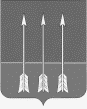 Администрация закрытого  административно-территориальногообразования  Озерный  Тверской  областиП О С Т А Н О В Л Е Н И Е09.11.2023                                                                                                        № 124Об утверждении муниципальной программы «Профилактика правонарушений и обеспечение общественной безопасностив ЗАТО Озерный Тверской области» на 2024-2026 годыВ соответствии с Федеральным законом от 23.06.2016 №182-ФЗ «Об основах системы профилактики правонарушений в Российской Федерации», Порядком принятия решений о разработке муниципальных программ, формирования, реализации и проведения оценки эффективности реализации муниципальных программ ЗАТО Озерный Тверской области, утверждённым постановлением администрации ЗАТО Озерный от 28.08.2013 года №371, руководствуясь статьей 36 Устава ЗАТО Озерный, администрация ЗАТО Озерный постановляет:1. Утвердить муниципальную программу «Профилактика правонарушений и обеспечение общественной безопасности в  ЗАТО Озерный Тверской области» на 2024-2026 годы (Приложение).	2. Постановление администрации ЗАТО Озерный от 08.11.2022 года № 198 «Об утверждении муниципальной программы «Профилактика правонарушений и обеспечение общественной безопасности в ЗАТО Озерный Тверской области» на 2023-2025 годы считать утратившим силу с 01.01.2024 года.              3. Контроль за реализацией муниципальной программы «Профилактика правонарушений и обеспечение общественной безопасности в  ЗАТО Озерный Тверской области» на 2024-2026 годы возложить на первого заместителя главы администрации ЗАТО Озерный А.Н. Комарова.Глава ЗАТО Озерный                                                                       Н.А. Яковлева Приложение								к Постановлению администрации                                                                 			ЗАТО Озерный от 09.11.2023 года№ 124МУНИЦИПАЛЬНАЯ ПРОГРАММАЗАТО ОЗЕРНЫЙ ТВЕРСКОЙ ОБЛАСТИ«ПРОФИЛАКТИКА ПРАВОНАРУШЕНИЙ И ОБЕСПЕЧЕНИЕ ОБЩЕСТВЕННОЙ БЕЗОПАСНОСТИ В ЗАТО ОЗЕРНЫЙ ТВЕРСКОЙ ОБЛАСТИ»  НА 2024-2026 ГОДЫЗАТО Озерный2023 годПаспортМуниципальной программы ЗАТО Озерный Тверской области«Профилактика правонарушений и обеспечение общественной безопасности в ЗАТО Озерный Тверской области» на 2024 – 2026 годыРаздел 1Общая характеристика сферы реализации муниципальной программыПрограмма направлена на повышение общественной безопасности граждан, их защиту от противоправных посягательств. В результате реализации программы ожидается достижение показателей, которые будут характеризовать повышение уровня общественной безопасности на территории ЗАТО Озерный. Программа состоит из пяти подпрограмм.Подпрограммная составляющая программы разработана в целях реализации мероприятий, направленных на среднесрочную перспективу социально-экономического развития ЗАТО Озёрный, по которым администрация ЗАТО Озёрный выступает заказчиком, ответственным за их выполнение. Анализ криминогенной обстановки за  2021, 2022 годы и 9 месяцев 2023 года указывает на нестабильность уровня преступности в ЗАТО Озерный. Из года в год остается значительным количество преступлений, совершенных с использованием информационно-телекоммуникационных технологий. Так в  2021 году на количество преступлений указанной категории составило 32 единицы, в 2022 - 30. За 9 месяцев  2023 года зарегистрировано 55 преступлений. В  2021 году – на территории ЗАТО Озерный зарегистрировано 100 преступлений (19 – ранее судимыми, 24 – в общественных местах из них 18 – на улице), в 2022 году – 121 из них 42 – в общественных местах (из них 33 – на улице), 17 –ранее судимыми.  За 9 месяцев 2023 года зарегистрировано 55 преступлений, совершенных на территории ЗАТО Озерный. Из них  13 преступлений отнесено к категории тяжких и особо тяжких.  По итогам девяти месяцев 2023 года почти в 6 раз сократилось количество преступлений, совершенных в общественных местах: с 35 до 6. В анализируемом периоде 2023 года произошло увеличение с 8 до 20 количества преступлений, совершенных ранее судимыми гражданами. На прежнем уровне осталось количество преступлений, совершенных гражданами, находящимися в состоянии алкогольного опьянения – 19.В 2023 году зарегистрировано 1 преступление, связанное со сбытом наркотического средства.Количество выявленных административных правонарушений в ходе мероприятий по профилактике правонарушений  2021 год – 651, 2022 - 600 правонарушение. За 9 месяцев 2023 года – 440. В истекшем периоде 2023 года: количество правонарушений, посягающих на общественный порядок и общественную безопасность (гл. 20 КоАП РФ) увеличилось со 138 до 143), мелкое хулиганство (ст. 20.1 КоАП РФ) снизилось с 7 до 3, нарушение особого режима в ЗАТО (ст.20.19 КоАП РФ) увеличилось с 73 до 112, появление в общественных местах в состоянии опьянения (ст. 20.21 КоАП РФ) увеличилось на с 14 до 17. Следует отметить увеличение количества совершенных мелких хищений с 9 до 12.С целью достижения динамики на снижение уровня преступности, реализации федерального закона от 23.06.2016 года №182-ФЗ «Об основах системы профилактики правонарушений в Российской Федерации» разработана подпрограмма 1 «Профилактика правонарушений в ЗАТО Озерный Тверской области».Работа органов системы профилактики правонарушений в ЗАТО Озерный направлена на недопущение фактов незаконного оборота наркотических средств и сильнодействующих веществ на его территории. В 2021 году выявлено  1 преступление данной категории, в 2022 - 3, за 9 месяцев 2023 года 1 преступление, связанное с хранением наркотического вещества. На учете у врача нарколога ГБУЗ Городская больница ЗАТО Озерный состоит 1 гражданин, допускающий немедицинское потребление наркотических средств. Одним из факторов возможного появления наркотических средств на территории ЗАТО Озерный является прохождение непосредственно вблизи от  ЗАТО Озерный автодороги «Россия» и размещение пос. Выползово Бологовского района, в котором проживают семьи цыганской национальности.К причинам возникновения проблемы незаконного оборота наркотиков в ЗАТО Озёрный относится недостаточная информационно-пропагандистская деятельность по проблемам наркомании среди населения, трудности в раннем выявлении потребителей наркотических средств в среде учащихся и молодёжи. С целью профилактики распространения наркотических средств в ЗАТО Озерный  разработана подпрограмма 2 «Комплексные меры противодействия злоупотреблению наркотическими средствами, психотропными веществами и их незаконному обороту в ЗАТО Озёрный Тверской области».Профилактика ДТП на территории ЗАТО Озерный, в первую очередь при участии несовершеннолетних, является одним из приоритетных направлений деятельности заинтересованных служб. Низкий уровень культуры участников дорожного движения, игнорирование соблюдение Правил дорожного движения (ПДД) приводит к росту количества нарушений ПДД, связанных с превышением допустимой скорости движения, не смотря на снижение выявленных случаев управления транспортным средством водителем, находящимся в состоянии опьянения, количество таких случаев остается значительным. Общая характеристика нарушений ПДД выглядит следующим образом: 2021 год – 1022 правонарушения в отношении водителей и 40 в отношении пешеходов, выявлен 1 факт повторного управления ТС водителем, находящимся в состоянии опьянения, 2022 год – 1155 административных правонарушений со стороны водителей, из них  управление транспортным средством водителем, находящимся в состоянии опьянения - 12, отказ от прохождения медицинского освидетельствования на состояние опьянения - 7 , нарушений правил перевозки детей - 16 . Со стороны пешеходов выявлено 40  нарушений ПДД. За  9 месяцев 2023 года в целях профилактики дорожно-транспортных происшествий личным составом отделения ГИБДД пресечено 602 (-33,6%, 907) нарушений ПДД со стороны водителей, из них: управление транспортным средством водителем, находящимся в состоянии опьянения - 6 (АППГ -9), отказ от прохождения медицинского освидетельствования на состояние опьянения - 3 (-100%, 6), нарушений правил перевозки детей - 9 (-35,7, 14). При этом в анализируемом периоде не зарегистрировано  ДТП с получением участниками тяжкого вреда здоровью и со смертельным исходом. Складывающаяся ситуация в области безопасности дорожного движения требует усиления мер профилактического воздействия на участников дорожного движения с целью недопущения случаев противоправного поведения с их стороны, а также проведения комплекса мероприятий по ремонту и содержанию улично-дорожной сети и средств регулирования дорожного движения. В связи с этим разработана подпрограмма 3 «Повышение безопасности дорожного движения в ЗАТО Озерный Тверской области».Профилактика правонарушений со стороны несовершеннолетних занимает первоочередное место в системе профилактики, так как сам факт совершения правонарушения несовершеннолетним является противоестественным. По данным правоохранительных органов, КДН и ЗП при администрации ЗАТО Озерный несовершеннолетними на территории ЗАТО Озерный  в  2021 году – совершено 3 преступления, в 2022 году – 7 из них 4 тяжких. За 9 месяцев 2023 –1 преступление (несовершеннолетний. Совершивший преступление, на учете в КДН не состоял, семья не находится а СОП). За 9 месяцев 2023 несовершеннолетними совершено 4 общественно опасных деяний до достижения возраста привлечения к уголовной ответственности. Данные деяния совершены 6 несовершеннолетними. По сравнению с 2022 годом отмечается снижение количества административных правонарушений, совершенных несовершеннолетними и родителями (законными представителями): 25 (2022 год – 26), в том числе несовершеннолетними совершено 2 административных правонарушения ( 2022 год – 4).  В истекшем периоде 2023 года  самовольных уходов несовершеннолетних из дома не зарегистрировано. Причинами совершения правонарушений несовершеннолетними является недостаточный уровень работы органов системы профилактики правонарушений и их взаимодействия, бесконтрольность со стороны родителей (законных представителей) несовершеннолетних за посещаемость социальных сетей несовершеннолетними. Решение указанной проблемы возможно комплексными методами с привлечением общественности и при участии граждан.В связи с этим разработана подпрограмма 4 «Профилактика правонарушений среди несовершеннолетних в ЗАТО Озерный Тверской области».Решение проблем профилактики терроризма и экстремизма в ЗАТО Озерный Тверской области предусматривает комплексный характер и предполагает участие нескольких исполнительных органов в реализации подпрограммы.  Координатором деятельности указанных органов является Антитеррористическая комиссия ЗАТО Озерный. Требуется осуществление комплекса мер по антитеррористической технической защищенности объектов с массовым пребыванием людей, в первую очередь – образовательных учреждений. В данном направлении в истекшем периоде 2023 года установлены системы управления контролем доступа (СКУД) в МБДОУ ЦРТДиЮ, с 01.09.2022 года в школах осуществляется дежурство сотрудников ЧОП, проведена модернизация систем видеонаблюдения в образовательных учреждениях. За период реализации Программы преступлений правонарушений	с окраской «терроризм», «экстремизм» не зарегистрировано. В 2022 году зарегистрировано 4 ложных сообщения об акте терроирзма, лица. совершившие преступления не установлены.Деятельность ОМСУ ЗАТО Озерный и органов системы профилактики правонарушений по недопущению террористических и экстремистских проявлений должна носить постоянный и системный характер. В связи с этим разработана подпрограмма 5 «Противодействие терроризму и экстремизму в ЗАТО Озерный Тверской области».Предполагается, что реализация муниципальной программы «Профилактика правонарушений и обеспечение общественной безопасности в ЗАТО Озерный Тверской области» на 2024-2026 годы позволит улучшить криминогенную обстановку, обеспечить повышение общественной безопасности граждан на территории ЗАТО Озерный.Общая характеристика муниципальной программы «Профилактика правонарушений и обеспечение общественной безопасности в ЗАТО Озерный Тверской области» на 2024-2026 годы приведена в приложении.Раздел 2Цели муниципальной программыПрограмма содержит стратегию профилактической деятельности по приоритетным направлениям и конкретные меры, обеспечивающие достижение целей и решение задач Программы. Мероприятия по выполнению Программы приведены в разделе 3.Основной целью реализации Программы является дальнейшее совершенствование системы профилактики правонарушений, обеспечение общественной безопасности на территории  ЗАТО Озерный.Целями реализации программы являются:- повышение общественной безопасности в ЗАТО Озерный;- снижение уровня преступности на территории ЗАТО Озерный;- снижение количества правонарушений, совершенных несовершеннолетними, профилактика безнадзорности и беспризорности в ЗАТО Озерный;- недопущение совершения террористических и экстремистских актов в ЗАТО Озерный;         - повышение безопасности дорожного движения в ЗАТО Озерный;         - снижение уровня мотивации к потреблению и распространению наркотических средств.Раздел 3Подпрограммы муниципальной программы	Реализация муниципальной программы связана с выполнением следующих подпрограмм:	Подпрограмма 1 - «Профилактика правонарушений в ЗАТО Озерный Тверской области»;Подпрограмма 2 - «Комплексные меры противодействия злоупотреблению наркотическими средствами, психотропными веществами и их незаконному обороту в ЗАТО Озерный Тверской области»;Подпрограмма 3 - «Повышение безопасности дорожного движения в ЗАТО Озерный Тверской области»;Подпрограмма 4 - «Профилактика правонарушений среди несовершеннолетних в ЗАТО Озерный Тверской области»;	Подпрограмма 5 - «Противодействие терроризму и экстремизму в ЗАТО Озерный Тверской области».Раздел 3.1Подпрограмма 1 - «Профилактика правонарушенийв ЗАТО Озерный Тверской области»Глава 1. Задачи подпрограммы и показатели оценкиРеализация подпрограммы 1 - «Профилактика правонарушений в ЗАТО Озерный Тверской области» связана с решением следующих задач:	1. Задача 1 «Профилактика совершения правонарушений в общественных местах»;	2. Задача 2 «Профилактика преступлений, совершаемых лицами, ранее совершавшими преступления»;	3. Задача 3 «Проведение мероприятий по профилактике потребления алкоголя»; 	4. Задача 4 «Правовое просвещение и правовое информирование граждан».	Результаты решения задачи 1  «Профилактика совершения правонарушений в общественных местах» оцениваются с помощью следующего показателя:- число преступлений, совершенных в общественных  местах;- доля преступлений, совершенных в общественных  местах, в общем количестве зарегистрированных преступлений.	Результаты решения задачи 2 «Профилактика преступлений, совершаемых лицами, ранее совершавшими преступления» оцениваются с помощью следующих показателей:	- число преступлений, совершенных лицами, ранее совершавшими преступления;	- доля преступлений, совершенных ранее судимыми от общего количества зарегистрированных преступлений.	Результаты решения задачи 3 «Профилактика потребления алкоголя» оцениваются с помощью следующих показателей:	- доля административных правонарушений в области антиалкогольного законодательства от общего количества выявленных административных правонарушений.	Результаты решения задачи 4 «Правовое просвещение и правовое информирование граждан» оцениваются с помощью следующих показателей:- количество публикаций, размещенных в средствах массовой информации, по вопросам правового просвещения и правового информирования.Глава 2. Мероприятия подпрограммы	Решение задачи 1  «Профилактика совершения правонарушений в общественных местах» осуществляется посредством выполнения мероприятий подпрограммы 1 «Профилактика правонарушений в ЗАТО Озерный Тверской области»:	а) мероприятие «Внедрение элементов аппаратно-программного комплекса «Безопасный город»»;	б) мероприятие «Обеспечение деятельности добровольной дружины»;	в) административное мероприятие «Организация проведения отчетов участковых уполномоченных полиции и инспекторов по делам несовершеннолетних подразделения МВД России в ЗАТО Озерный перед гражданами»;	г) административное мероприятие «Предоставление участковым уполномоченным полиции служебных жилых помещений на территории ЗАТО Озерный в течение 6 месяцев с даты утверждения в должности» (при наличии оснований и потребности);	д) административное мероприятие «Проведение разъяснительной работы с гражданами по предотвращению преступлений, совершаемых с использованием средств информационно-коммункационных технологий.	Выполнение мероприятия а) осуществляется путём разработки и внедрения элементов подсистем АПК «Безопасный город» в местах массового пребывания граждан.	Выполнение мероприятия б) осуществляется путём материально – технического обеспечения деятельности добровольной дружины в рамках законодательства Российской Федерации и Тверской области.	Выполнение административного мероприятия в) осуществляется путём подготовки и осуществления ежеквартальных отчетов участковых уполномоченных полиции и инспекторов по делам несовершеннолетних подразделения ОМ МВД России по ЗАТО, на ОВиРО Терской области в Озерный перед гражданами. 	Выполнение административного мероприятия г) осуществляется путём постановки на учет и предоставления служебных жилых помещений участковым уполномоченным полиции и инспекторам по делам несовершеннолетних ОМ МВД России по ЗАТО, на ОВиРО Терской области, проходящим службу в ЗАТО Озерный при наличии оснований, предусмотренных Жилищным кодексом Российской Федерации, в течении 6 месяцев с даты назначения на должность.	Выполнение административного мероприятия д) осуществляется путём публикаций в местных СМИ и размещения информации в социальных сетях сети «Интернет» по правилам действий при попытках похищения денежных средств с банковских карточек и банковских счетов.	Решение задачи 2 «Профилактика преступлений, совершаемых лицами, ранее совершавшими преступления»  осуществляется посредством выполнения следующих мероприятий подпрограммы 1 «Профилактика правонарушений в ЗАТО Озерный Тверской области»:	а) мероприятие «Осуществление мер по социальной адаптации лиц, отбывающих наказания, не связанные с лишением свободы»;	б) мероприятие «Осуществление мер по ресоциализации лиц, отбывших наказание в виде лишения свободы»;	в) административное мероприятие «Издание нормативно-правовых актов администрации ЗАТО Озерный о выделении рабочих мест для отбывания уголовного  наказания в виде обязательных и исправительных работ».	Выполнение мероприятия а) осуществляется путём:	- обеспечение предоставления рабочих мест в организациях лицам, нуждающимся в социальной адаптации;	- оказание содействия в получении социальных услуг в организациях социального обслуживания населения лицам, нуждающимся в социальной адаптации.Выполнение мероприятия б) осуществляется путем:	- оказания помощи в трудоустройстве лицам, освободившимся из мест лишения свободы;	- оказание правовой помощи в решении жилищных проблем лицам, освободившимся из мест лишения свободы.	Выполнение административного мероприятия в) осуществляется путём внесения изменений и издания нормативных актов администрации ЗАТО Озерный об определении перечня предприятий ЗАТО Озерный и количества рабочих  мест, на которых возможно отбывание уголовного наказания в виде обязательных и исправительных работ.	Решение задачи 3 «Проведение мероприятий по профилактике потребления алкоголя» осуществляется посредством выполнения следующих мероприятий подпрограммы 1 «Профилактика правонарушений в ЗАТО Озерный Тверской области»:	а) мероприятие «Осуществление мер по пресечению  незаконного оборота алкогольной продукции в ЗАТО Озерный»;	б) административное мероприятие «Информирование населения ЗАТО Озерный о вреде злоупотребления алкоголем».	Выполнение мероприятия а) осуществляется путём проведения профилактических мероприятий по выявлению и пресечению каналов незаконного производства и оборота алкогольной продукции (в том числе самогона) в ЗАТО Озерный.	Выполнение административного мероприятия б) осуществляется путём проведения разъяснительной работы с населением, в том числе обучающимися средних образовательных учреждений, с привлечением специалистов-психологов и медицинских работников, СМИ ЗАТО Озерный, распространение наглядной агитации и печатных материалов и в социальных сетях сети «Интернет».	Решение задачи 4 «Правовое просвещение и правовое информирование граждан» осуществляется посредством выполнения следующих мероприятий подпрограммы 1 «Профилактика правонарушений в ЗАТО Озерный Тверской области»:	а) мероприятие «Приобретение и распространение информационно-пропагандистской продукции по обеспечению общественной безопасности и профилактике правонарушений»;	б) административное мероприятие «Регулярное размещение в СМИ ЗАТО Озерный информации правового характера»;	в) административное мероприятие «Оказание бесплатной юридической помощи гражданам».	Выполнение мероприятия а) осуществляется путём изготовления, приобретения и распространения печатной продукции по тематике обеспечения общественного порядка и профилактике правонарушений, в том числе по действиям граждан при совершении правонарушений в отношении них.	Выполнение административно мероприятия б) осуществляется путём доведения информации о действующем законодательстве в области уголовного, административного и гражданского права, негативных последствиях совершения правонарушения.	Выполнение административно мероприятия в) осуществляется путём оказания бесплатной юридической помощи гражданам, обратившимся в администрацию ЗАТО Озерный в соответствии с законодательством Российской ФедерацииГлава 3. Объем финансовых средств,необходимых для реализации подпрограммы	Общий объем бюджетных ассигнований, выделенных на реализацию подпрограммы 1 «Профилактика правонарушений в ЗАТО Озерный Тверской области», на 2024 год составляет 170,0  тыс. рублей.Объем бюджетных ассигнований, выделенный на реализацию подпрограммы 1 «Профилактика правонарушений в ЗАТО Озерный Тверской области», по годам реализации муниципальной программы в разрезе задач приведен  в таблице 1.Таблица 1Раздел 3.2Подпрограмма 2 - «Комплексные меры противодействия злоупотреблению наркотическими средствами, психотропными веществами и их незаконному обороту в ЗАТО Озерный Тверской области»Глава 1. Задачи подпрограммы и показатели оценкиРеализация подпрограммы 2 - «Комплексные меры противодействия злоупотреблению наркотическими средствами, психотропными веществами и их незаконному обороту в ЗАТО Озерный Тверской области» связана с решением следующих задач:	1. Задача 1 «Сокращение спроса на наркотики в ЗАТО Озерный за счёт совершенствования системы профилактики»;	2. Задача 2 «Взаимодействие с общественными формированиями по вопросам противодействия незаконному распространению и немедицинскому потреблению наркотиков в ЗАТО Озерный».		Результаты решения задачи 1  «Сокращение спроса на наркотики в ЗАТО Озерный за счёт совершенствования системы профилактики» оцениваются с помощью следующего показателей:- число жителей ЗАТО Озерный, допускающих немедицинское потребление наркотических средств, поставленных  на учёт в медицинские учреждения;- число жителей ЗАТО Озерный, допускавших немедицинское потребление наркотических средств, снятых с  учёта в медицинских учреждениях.	Результаты решения задачи 2 «Взаимодействие с общественными формированиями по вопросам противодействия незаконному распространению и немедицинскому потреблению наркотиков в ЗАТО Озерный» оцениваются с помощью следующих показателей:	- количество общественных и религиозных формирований, осуществляющих работу по профилактике потребления наркотиков;	- количество мероприятий, проведенных общественными и религиозными формированиями по профилактике потребления и распространения наркотиков и сильнодействующих препаратов.Глава 2. Мероприятия подпрограммы	Решение задачи 1  «Сокращение спроса на наркотики в ЗАТО Озерный за счёт совершенствования системы профилактики» осуществляется посредством выполнения мероприятий подпрограммы 2 «Комплексные меры противодействия злоупотреблению наркотическими средствами, психотропными веществами и их незаконному обороту в ЗАТО Озерный Тверской области»:	а) мероприятие «Приобретение специальных препаратов для определения наличия наркотических средств в организме человека»;	б) мероприятие «Пропаганда здорового образа жизни»;	в) административное мероприятие «Проведение семинаров, лекций, бесед, направленных на разъяснение негативных последствий употребления наркотиков».	Выполнение мероприятия а) осуществляется путём приобретения специальных препаратов и их передачи в лечебное учреждение на территории ЗАТО Озерный для определения наличия наркотических средств в организме человека.	Выполнение мероприятия б) осуществляется путём проведения спортивно-массовых и культурно-просветительских мероприятий на территории ЗАТО Озерный.	Выполнение административного мероприятия в) осуществляется путём  проведения разъяснительной работы с населением, в том числе обучающимися средних образовательных учреждений, с привлечением специалистов-психологов и медицинских работников.	Решение задачи 2 «Взаимодействие с общественными формированиями по вопросам противодействия незаконному распространению и немедицинскому потреблению наркотиков в ЗАТО Озерный»  осуществляется посредством выполнения следующих мероприятий подпрограммы 2 «Комплексные меры противодействия злоупотреблению наркотическими средствами, психотропными веществами и их незаконному обороту в ЗАТО Озерный Тверской области»:	а) мероприятие «Привлечение общественных и религиозных организаций к работе по профилактике потребления и распространения наркотических и сильнодействующих препаратов»;	б) административное мероприятие «Информирование жителей ЗАТО Озерный о реализации мер по профилактики наркомании».	Выполнение мероприятия а) осуществляется путём взаимодействия с общественными и религиозными организациями.	Выполнение административного мероприятия б) осуществляется путём доведения до жителей ЗАТО Озерный и трудовых коллективов, в том числе с использованием местных средств массовой информации, сведений о реализации программы и реализации мероприятий по профилактике незаконного оборота наркотиков.Глава 3. Объем финансовых средств,необходимых для реализации подпрограммы 	Общий объем бюджетных ассигнований, выделенных на реализацию подпрограммы 2 «Комплексные меры противодействия злоупотреблению наркотическими средствами, психотропными веществами и их незаконному обороту в ЗАТО Озерный Тверской области», в 2024 году составляет 40,0 тыс. руб.Объем бюджетных ассигнований, выделенный на реализацию подпрограммы 2 «Комплексные меры противодействия злоупотреблению наркотическими средствами, психотропными веществами и их незаконному обороту в ЗАТО Озерный Тверской области», по годам реализации муниципальной программы в разрезе задач приведен  в таблице 2.Таблица 2Раздел 3.3Подпрограмма 3 - «Повышение безопасности дорожного движения в ЗАТО Озерный Тверской области»Глава 1. Задачи подпрограммы и показатели оценкиРеализация подпрограммы 3 - «Повышение безопасности дорожного движения в ЗАТО Озёрный Тверской области» связана с решением следующих задач:	1. Задача 1 «Предупреждение детского дорожно-транспортного травматизма»;	2. Задача 2 «Совершенствование системы организации дорожного движения»;	3. Задача 3 «Формирование законопослушного поведения участников дорожного движения»;	Результаты решения задачи 1  «Предупреждение детского дорожно-транспортного травматизма» оцениваются с помощью следующего показателя- число детей, пострадавших в ДТП;- количество мероприятий, проведенных в образовательных учреждениях, по профилактике ДТП.	Результаты решения задачи 2 «Совершенствование системы организации дорожного движения» оцениваются с помощью следующих показателей:	- количество установленных и отремонтированных элементов регулирования дорожного движения;	- доля пешеходных переходов, оборудованных в соответствии со стандартами Российской Федерации;	- число предписаний органов дорожного надзора по нарушениям в системе организации дорожного движения.Результаты решения задачи 3 «Формирование законопослушного поведения участников дорожного движения» оценивается с помощью следующих показателей:- количество ДТП;- доля ДТП с пострадавшими от общего количества зарегистрированных ДТП.Глава 2. Мероприятия подпрограммы	Решение задачи 1 «Предупреждение детского дорожно-транспортного травматизма» осуществляется посредством выполнения мероприятий подпрограммы 3 - «Повышение безопасности дорожного движения в ЗАТО Озерный Тверской области»:	а) мероприятие «Организация проведения широкомасштабной акции «Внимание – дети!»;	б) мероприятие «Проведение конкурса  «Безопасное колесо»;	в) проведение конкурсов рисунков, плакатов по безопасности дорожного движения;	г) административное мероприятие «Проведение семинаров, лекций, бесед в образовательных учреждениях ЗАТО Озерный по безопасности дорожного движения».	Выполнение мероприятия а) осуществляется путём организации и проведения мероприятий в рамках широкомасштабной акции «Внимание - дети!».	Выполнение мероприятия б) осуществляется путём подготовки команд школьников для проведения конкурса «Безопасное колесо» в ЗАТО Озерный, формирования и подготовки команды для принятия участия в конкурсе «Безопасное колесо» Тверской области.	Выполнение мероприятия в) осуществляется путем нанесения и поддержания в удовлетворительном состоянии дорожной разметки на детской площадки с целью проведения игровых мероприятий с детьми по изучению Правил дорожного движения. 	Выполнение административного мероприятия г) осуществляется путём проведения семинаров, лекций, бесед с обучающимися и воспитанниками образовательных учреждений ЗАТО Озерный по безопасности дорожного движения с привлечением специалистов Государственной инспекции безопасности дорожного движения.	Решение задачи 2 «Совершенствование системы организации дорожного движения»  осуществляется посредством выполнения следующих мероприятий подпрограммы 3 - «Повышение безопасности дорожного движения в ЗАТО Озерный Тверской области»:	а) мероприятие «Оборудование пешеходных переходов в соответствии с требованиями национального стандарта Российской Федерации, закупка, установка и ремонт элементов регулирования дорожного движения»;	б) мероприятие «Разработка комплексной схемы организации дорожного движения на территории ЗАТО Озерный».	в) мероприятие «Проведение мероприятий в целях обеспечения безопасности дорожного движения на автомобильных дорогах общего пользования ЗАТО Озерный»;                 Выполнение мероприятия а) осуществляется путём приобретения элементов регулирования дорожного движения, заключения договоров на ремонт и установку элементов регулирования дорожного движения на территории ЗАТО Озерный, ремонт, нанесение разметки пешеходных переходов.	Выполнение мероприятия б) осуществляется путём проведения процедур по выбору организации для осуществления работ по разработке комплексной схемы организации дорожного движения на территории ЗАТО Озерный.	Выполнение мероприятия в) осуществляется при софинансировании из бюджета Тверской области.	Решение задачи 3 «Формирование законопослушного поведения участников дорожного движения»  осуществляется посредством выполнения следующих мероприятий подпрограммы 3 - «Повышение безопасности дорожного движения в ЗАТО Озерный Тверской области»:	а) мероприятие «Изготовление и распространение печатной продукции, социальной наружной рекламы по безопасности дорожного движения»;	б) мероприятие «Проведение широкомасштабных акций по предупреждению опасного поведения»;	в) административное мероприятие «Размещение в СМИ ЗАТО Озерный информационных материалов по предупреждению опасного поведения, формированию законопослушного поведения и негативного отношения участников дорожного движения к правонарушениям в сфере дорожного движения».		Выполнение мероприятия а) осуществляется путём изготовления и распространение печатной продукции, социальной наружной рекламы, в том числе среди детей, по недопустимости нарушений Правил дорожного движения.	Выполнение мероприятия б) осуществляется путём проведения на территории ЗАТО Озерный акций по предупреждению опасного поведения различных категорий участников дорожного движения.	Выполнение административного мероприятия в) осуществляется путем размещения в СМИ ЗАТО Озерный информационных материалов по предупреждению опасного поведения, формированию законопослушного поведения и негативного отношения участников дорожного движения к правонарушениям в сфере дорожного движенияГлава 3. Объем финансовых средств,необходимых для реализации подпрограммы 	Общий объем бюджетных ассигнований, выделенных на реализацию подпрограммы 3 - «Повышение безопасности дорожного движения в ЗАТО Озерный Тверской области», в 2024 году составляет 1012,3 тыс. рублей.Объем бюджетных ассигнований, выделенный на реализацию подпрограммы 3 - «Повышение безопасности дорожного движения в ЗАТО Озерный Тверской области», по годам реализации муниципальной программы в разрезе задач приведен  в таблице 3.Таблица 3Раздел 3.4Подпрограмма 4 - «Профилактика правонарушений среди несовершеннолетних в ЗАТО Озерный Тверской области»Глава 1. Задачи подпрограммы и показатели оценкиРеализация подпрограммы 4 - «Профилактика правонарушений среди несовершеннолетних в ЗАТО Озерный Тверской области» связана с решением следующих задач:	1. Задача 1 «Предупреждение правонарушений и беспризорности несовершеннолетних»;	2. Задача 2	«Организация взаимодействия органов системы профилактики правонарушений несовершеннолетних ЗАТО Озерный».	Результаты решения задачи 1  «Предупреждение правонарушений и беспризорности несовершеннолетних» оцениваются с помощью следующих показателей- количество несовершеннолетних, совершивших преступления;- количество несовершеннолетних, совершивших административные правонарушения;- количество несовершеннолетних, самовольно ушедших из дома.	Результаты решения задачи 2 «Организация взаимодействия органов системы профилактики правонарушений несовершеннолетних ЗАТО Озёрный» оценивается с помощью следующего показателя: -количество фактов не доведения информации о несовершеннолетних, допускающих правонарушения либо оказавшихся в трудной жизненной ситуации, органу, уполномоченному на решение задачи в соответствии со своей компетенцией.	                                     Глава 2. Мероприятия подпрограммы	Решение задачи 1  «Предупреждение правонарушений и беспризорности несовершеннолетних» осуществляется посредством выполнения мероприятий подпрограммы 4 - «Профилактика правонарушений среди несовершеннолетних в ЗАТО Озерный Тверской области»:	а) мероприятие «Организация и проведение межведомственной комплексной операции «Подросток»;	б) мероприятие «Направление несовершеннолетних, состоящих на учете в КДН и ЗП при администрации ЗАТО Озерный в летние загородние лагеря»»;	в) мероприятие «Профессиональная ориентация несовершеннолетних»;	г) мероприятие «Временное трудоустройство несовершеннолетних в возрасте от 14 до 18 лет в свободное от учёбы время»;	д) мероприятие «Вовлечение несовершеннолетних в занятие творчеством и спортом, формирование здорового образа жизни»; 	е) административное мероприятие «Проведение семинаров, лекций, бесед в образовательных учреждениях ЗАТО Озёрный с привлечением психологов и представителей подразделений МВД России»;	ж) административное мероприятие «Организация работы по профилактике попыток суицидов со стороны несовершеннолетних».	Выполнение мероприятия а) осуществляется путём планирования и проведения межведомственной комплексной операции «Подросток».	Выполнение мероприятия б) осуществляется путём выделения денежных средств для оплаты пребывания «трудных» подростков в  летних загородных лагерях.	Выполнение мероприятия в) достигается путём осуществления профессиональной ориентации несовершеннолетних.	Выполнение мероприятия г) осуществляется путём организации трудоустройства несовершеннолетних в каникулярные периоды.	Выполнение мероприятия д) осуществляется путём проведения выставок творческих работ, спартакиад, массовых мероприятий с участием несовершеннолетних.	Выполнение административного мероприятия е) осуществляется путём  организации и проведения семинаров, лекций и бесед с несовершеннолетними по недопущению совершения правонарушений, самовольного ухода из дома, бродяжничеству, суицидальным проявлениям.		Выполнение административного мероприятия ж) осуществляется путём  организации комплекса мероприятий с привлечением педагогов, медицинских работников, священнослужителей, психологов воинской части, представителей областных учреждений профилактики.	Решение задачи 2 «Организация взаимодействия органов системы профилактики правонарушений несовершеннолетних ЗАТО Озерный»  осуществляется посредством выполнения следующих мероприятий подпрограммы 4 - «Профилактика правонарушений среди несовершеннолетних в ЗАТО Озерный Тверской области»:	а) административное мероприятие «Контроль за соблюдением порядка межведомственного взаимодействия органов системы профилактике правонарушений несовершеннолетних».		Выполнение административного мероприятия а) осуществляется путём контроля за порядком взаимного информирования органов системы профилактики правонарушений несовершеннолетних о фактах совершения правонарушений несовершеннолетними либо в отношении них, о несовершеннолетних и семьях, оказавшихся в трудной жизненной ситуации.	Выполнение административного мероприятия б) осуществляется путём информирования жителей ЗАТО Озерный о работе органов системы профилактики правонарушений несовершеннолетних.Глава 3. Объем финансовых средств,необходимых для реализации подпрограммы 	Общий объем бюджетных ассигнований, выделенных на реализацию подпрограммы 4 - «Профилактика правонарушений среди несовершеннолетних в ЗАТО Озерный Тверской области», в 2024 году составляет 323,3 тыс. рублей.Объем бюджетных ассигнований, выделенный на реализацию подпрограммы 4 - «Профилактика правонарушений среди несовершеннолетних в ЗАТО Озерный Тверской области», по годам реализации муниципальной программы в разрезе задач приведен  в таблице 4.Таблица 4Раздел 3.5Подпрограмма 5 - «Противодействие терроризму и экстремизму в ЗАТО Озерный Тверской области»Глава 1. Задачи подпрограммы и показатели оценкиРеализация подпрограммы 5 - «Противодействие терроризму и экстремизму в ЗАТО Озерный Тверской области»  связана с решением следующих задач:1. Задача 1 «Усиление антитеррористической защищенности объектов с массовым пребыванием людей в ЗАТО Озерный»;2. Задача 2 «Обеспечение особого режима безопасного функционирования объектов на территории ЗАТО Озерный»;3. Задача 3 «Профилактика конфликтов на межнациональной почве»;	Результаты решения задачи 1  «Усиление антитеррористической защищенности объектов с массовым пребыванием людей в ЗАТО Озерный» оцениваются с помощью следующего показателя:- количество предписаний о несоответствии защищенности объектов с массовым пребыванием людей в ЗАТО Озерный требованиям нормативных актов.Результаты решения задачи 2 «Обеспечение особого режима безопасного функционирования объектов на территории ЗАТО Озерный» оцениваются с помощью следующего показателя:	- количество выявленных нарушений особого режима в закрытом административно-территориальном образовании;	- наличие инструкции по пропускному режиму в ЗАТО Озерный (поддержание ее в актуальном состоянии).	Результаты решения задачи 3 «Пресечение незаконной миграции на территории ЗАТО Озерный» оценивается с помощью следующих показателей:  	- количество выявленных нарушений миграционного законодательства;	- наличие конфликтов на межнациональной почве.Глава 2. Мероприятия подпрограммы	Решение задачи 1  «Усиление антитеррористической защищенности объектов с массовым пребыванием людей в ЗАТО Озерный» осуществляется посредством выполнения мероприятий подпрограммы 5 - «Противодействие терроризму и экстремизму в ЗАТО Озерный Тверской области»:              а) мероприятие «Усиление технической укрепленности объектов с массовым пребыванием людей»;              б) мероприятие «Изготовление и распространение печатной продукции»;               в) административное мероприятие «Отработка практических навыков органов, участвующих в пресечении террористических актов и ликвидации их последствий, по пресечению террористических актов на объектах с массовым пребыванием людей»;	г) административное мероприятие «Проведение инструктажей лиц, осуществляющих охрану объектов образовательных организаций»;	д) административное мероприятие «Прием зачетов у лиц, осуществляющих охрану объектов образовательных организаций»;	е) административное мероприятие «Проведение проверок работоспособности «тревожных кнопок» в образовательных организациях»;	ж) административное мероприятие «Оценка состояния антитеррористической защищенности объектов образовательных организаций».	 Выполнение мероприятия а) осуществляется путём приобретения и установки специальных устройств, материальных средств, осуществление работ, направленных на укрепление антитеррористической укрепленности объектов с массовым пребыванием людей.               	Выполнение мероприятия б) осуществляется путем разработке, изготовления и распространения печатной продукции.	Выполнение административного мероприятия в) осуществляется путем проведения тренировок, учений и командно-штабных учений (тренировок) сил и средств, задействованных в пресечении актов терроризма и минимизации их последствий.	Выполнение административного мероприятия г) осуществляется путем проведения ежемесячных инструктажей лиц, осуществляющих охрану объектов образовательных организаций, с внесением записи в соответствующий журнал.	Выполнение административного мероприятия д) осуществляется путем ежеквартального приема зачетов у лиц, осуществляющих охрану объектов образовательных организаций, с внесением записи в соответствующий журнал.	Выполнение административного мероприятия е) осуществляется путем проведения еженедельных проверок работоспособности «тревожных кнопок» в образовательных организациях с внесением записи в соответствующий журнал.	Выполнение административного мероприятия ж) осуществляется путем проведения не реже одного раза в полугодие оценки состояния антитеррористической защищенности объектов образовательных организаций, в том числе наличие и ведение соответствующих журналов инструктажей, зачетов и проверок.	Решение задачи 2 «Обеспечение особого режима безопасного функционирования объектов на территории ЗАТО Озерный»  осуществляется посредством выполнения следующих мероприятий подпрограммы 5 - «Противодействие терроризму и экстремизму в ЗАТО Озерный Тверской области»:	а) мероприятие «Пресечение незаконного нахождения граждан на территории контролируемой и запретной зонах ЗАТО Озерный»;	б) административное мероприятие «Участие в определении пропускного режима в ЗАТО Озёрный».	Выполнение мероприятия а) осуществляется путём участия в осуществлении контроля за соблюдением пропускного режима на территории ЗАТО Озерный.	Выполнение административного мероприятия б) осуществляется путём подготовки предложений, разработки и актуализации инструкции по пропускному режиму в ЗАТО Озёрный	Решение задачи 3 «Профилактика конфликтов на межнациональной почве»  осуществляется посредством выполнения следующих мероприятий подпрограммы 5 - «Противодействие терроризму и экстремизму в ЗАТО Озерный Тверской области»:	а) мероприятие «Организация проведения мероприятий по вопросам межнациональных отношений в образовательных учреждениях ЗАТО Озерный»;	б) административное мероприятие «Проведение лекций, бесед, семинаров по вопросам межнациональных отношений в молодежной среде ЗАТО Озерный».	Выполнение административного мероприятия а) осуществляется путём контроля за законностью нахождения и осуществления трудовой деятельности иностранных граждан на территории ЗАТО Озёрный.	Выполнение административного мероприятия б) осуществляется путём проведения разъяснительных мероприятий в средствах массовой информации, трудовых коллективах и среди обучающихся образовательных учреждений о межнациональных отношениях.Глава 3. Объем финансовых средств,необходимых для реализации подпрограммы 	Общий объем бюджетных ассигнований, выделенных на реализацию подпрограммы 5 - «Противодействие терроризму и экстремизму в ЗАТО Озерный Тверской области», в 2024 году составляет 25,0 тыс. рублей.Объем бюджетных ассигнований, выделенный на реализацию подпрограммы 5 - «Противодействие терроризму и экстремизму в ЗАТО Озерный Тверской области», по годам реализации муниципальной программы в разрезе задач приведен  в таблице 5.Таблица 5Конкретные числовые показатели  реализации муниципальной программы «Профилактика правонарушений в ЗАТО Озерный Тверской области» на 2024-2026 годы приведены в характеристике (Приложение). Наименование муниципальной программыМуниципальная программа ЗАТО Озерный Тверской области  «Профилактика правонарушений и обеспечение общественной безопасности в ЗАТО Озерный Тверской области» Главный администратор  муниципальной программыАдминистрация ЗАТО Озерный Тверской областиАдминистраторы муниципальной программы Отдел образования администрации ЗАТО Озерный; МКУ «ЕДДС ЗАТО Озерный».Срок реализации муниципальной программы2024-2026 годыЦели муниципальной программы1. Повышение общественной безопасности в ЗАТО Озерный;2. Снижение уровня преступности на территории ЗАТО Озерный;3. Снижение уровня правонарушений среди несовершеннолетних, профилактика безнадзорности и беспризорности в ЗАТО Озерный;4. Недопущение совершения террористических и экстремистских актов в ЗАТО Озерный;5. Повышение безопасности дорожного движения в ЗАТО Озерный;6. Снижение уровня мотивации к потреблению и распространению наркотических средств.Задачи муниципальной программы1. Совершенствование системы профилактики правонарушений в ЗАТО Озерный Тверской области.2. Формирование системы пропаганды законопослушного поведения участников дорожного движения.Подпрограммы1. «Профилактика правонарушений в ЗАТО Озерный Тверской области»;2. «Комплексные меры противодействия злоупотреблению наркотическими средствами, психотропными веществами и их незаконному обороту в ЗАТО Озерный Тверской области»;3. «Повышение безопасности дорожного движения в ЗАТО Озерный Тверской области»;4. «Профилактика правонарушений среди несовершеннолетних в ЗАТО Озерный Тверской области»;5. «Противодействие терроризму и экстремизму в ЗАТО Озерный Тверской области».Ожидаемые результаты реализации муниципальной программы- снижение уровня преступности на территории ЗАТО Озерный;- формирование системы социальной профилактики правонарушений, направленной на активизацию борьбы с пьянством, алкоголизмом, наркоманией, преступностью, безнадзорностью, беспризорностью несовершеннолетних, незаконной миграцией и ресоцилизацию лиц, освободившихся из мест лишения свободы;- недопущение совершения дорожно-транспортных происшествий с причинением тяжкого вреда здоровью и со смертельным исходом;- недопущение совершения террористических и экстремистских актов на территории ЗАТО Озерный;Объемы и источники финансирования муниципальной программы в разрезе подпрограммИсточником финансирования муниципальной программы является бюджет ЗАТО Озерный. Источником финансирования отдельных мероприятий может выступать бюджет Тверской области на условиях софинансирования. Объём финансирования Программы составляет:на 2024 год – 1570,6 тыс. руб.;на 2025 год –  1554,6 тыс. руб.;на 2026 год – 1584,8 тыс. руб.в том числе по подпрограммам:- «Профилактика правонарушений в ЗАТО Озерный Тверской области»:на 2024 год – 170,0 тыс. руб.;на 2025 год – 175,0 тыс. руб.; на 2026 год – 175,0 тыс. руб. - «Комплексные меры противодействия злоупотреблению наркотическими средствами, психотропными веществами и их незаконному обороту в ЗАТО Озёрный Тверской области»: на 2024 год – 40,0 тыс. руб.;на 2025 год – 40,0 тыс. руб.; на 2026 год – 40,0 тыс. руб.  «Повышение безопасности дорожного движения в ЗАТО Озёрный Тверской области»:на 2024 год – 1012,3  тыс. руб.;на 2025 год – 991,3  тыс. руб.;на 2026 год – 1021,5  тыс. руб. - «Профилактика правонарушений среди несовершеннолетних в ЗАТО Озерный Тверской области»:на 2024 год – 323,3 тыс. руб.;на 2025 год – 323,3 тыс. руб.;на 2026 год – 323,3 тыс. руб.  - «Противодействие терроризму и экстремизму в ЗАТО Озерный Тверской области»:на 2024 год – 25,0 тыс. руб.;на 2025 год – 25,0 тыс. руб.; на 2026 год – 25,0 тыс. руб.Годы реализации муниципальной программыОбъем бюджетных ассигнований, выделенный на реализацию подпрограммы 1 «Профилактика правонарушений в ЗАТО Озерный Тверской области»,  тыс. рублейОбъем бюджетных ассигнований, выделенный на реализацию подпрограммы 1 «Профилактика правонарушений в ЗАТО Озерный Тверской области»,  тыс. рублейОбъем бюджетных ассигнований, выделенный на реализацию подпрограммы 1 «Профилактика правонарушений в ЗАТО Озерный Тверской области»,  тыс. рублейОбъем бюджетных ассигнований, выделенный на реализацию подпрограммы 1 «Профилактика правонарушений в ЗАТО Озерный Тверской области»,  тыс. рублейИтого, тыс. рублейГоды реализации муниципальной программыЗадача  1«Профилактика совершения преступлений в общественных местах»Задача 2 «Профилактика преступлений, совершаемых лицами, ранее совершавшими преступления»Задача 3«Профилактика потребления алкоголя»Задача 4 «Правовое просвещение и правовое информирование граждан»Итого, тыс. рублей2024160,00,00,010,0170,02025165,00,00,010,0175,02026165,00,00,010,0175,0Всего, тыс. руб.490,00,00,030,0520,0Годы реализации муниципальной программыОбъем бюджетных ассигнований, выделенный на реализацию подпрограммы 2 «Комплексные меры противодействия злоупотреблению наркотическими средствами, психотропными веществами и их незаконному обороту в ЗАТО Озерный Тверской области»Объем бюджетных ассигнований, выделенный на реализацию подпрограммы 2 «Комплексные меры противодействия злоупотреблению наркотическими средствами, психотропными веществами и их незаконному обороту в ЗАТО Озерный Тверской области»Итого, тыс. рублейГоды реализации муниципальной программыЗадача 1 «Сокращение спроса на наркотики в ЗАТО Озерный за счёт совершенствования системы профилактики»Задача 2 «Взаимодействие с общественными формированиями по вопросам противодействия незаконному распространению и немедицинскому потреблению наркотиков в ЗАТО Озерный»Итого, тыс. рублей202440,00,040,0202540,00,040,0202640,00,040,0Всего, тыс.руб.120,00,0120,0Годы реализации муниципальной программыОбъем бюджетных ассигнований, выделенный на реализацию подпрограммы 3  «Повышение безопасности дорожного движения в ЗАТО Озёрный Тверской области»Объем бюджетных ассигнований, выделенный на реализацию подпрограммы 3  «Повышение безопасности дорожного движения в ЗАТО Озёрный Тверской области»Объем бюджетных ассигнований, выделенный на реализацию подпрограммы 3  «Повышение безопасности дорожного движения в ЗАТО Озёрный Тверской области»Итого,тыс. рублейГоды реализации муниципальной программыЗадача 1 «Предупреждение детского дорожно-транспортного травматизма»Задача 2 «Совершенствование системы организации дорожного движения»Задача 3 «Формирование законопослушного поведения участников дорожного движения»Итого,тыс. рублей202428,0974,310,01012,3202528,0953,310,0991,3202628,0983,510,01021,5Всего, тыс. руб.84,02911,130,03025,1Годы реализации муниципальной программыОбъем бюджетных ассигнований, выделенный на реализацию подпрограммы 4 «Профилактика правонарушений среди несовершеннолетних в ЗАТО Озерный Тверской области»Объем бюджетных ассигнований, выделенный на реализацию подпрограммы 4 «Профилактика правонарушений среди несовершеннолетних в ЗАТО Озерный Тверской области»Итого,тыс. рублейГоды реализации муниципальной программыЗадача 1 «Предупреждение правонарушений и беспризорности несовершеннолетних»Задача 2	«Организация взаимодействия органов системы профилактики несовершеннолетних ЗАТО Озёрный»Итого,тыс. рублей2024323,30,0323,32025323,30,0323,32026323,30,0323,3Всего, тыс. руб.969,90,0969,9Годы реализации муниципальной программыОбъем бюджетных ассигнований, выделенный на реализацию подпрограммы 5  «Противодействие терроризму и экстремизму в ЗАТО Озерный Тверской области»Объем бюджетных ассигнований, выделенный на реализацию подпрограммы 5  «Противодействие терроризму и экстремизму в ЗАТО Озерный Тверской области»Объем бюджетных ассигнований, выделенный на реализацию подпрограммы 5  «Противодействие терроризму и экстремизму в ЗАТО Озерный Тверской области»Итого,тыс. рублейГоды реализации муниципальной программыЗадача 1 «Усиление антитеррористической защищенности объектов с массовым пребыванием людей в ЗАТО Озерный»Задача 2 «Обеспечение особого режима безопасного функционирования объектов на территории ЗАТО Озерный»Задача 3 «Профилактика конфликтов на межнациональной почве»Итого,тыс. рублей202425,00,00,025,0202525,00,00,025,0202625,00,00,025,0Всего, тыс. руб.75,00,00,075,0Приложение                                                                                                                                                к муниципальной программе "Профилактика правонарушений и обеспечение общественной безопасности в ЗАТО Озерный Тверской области" на 2024-2026 годыПриложение                                                                                                                                                к муниципальной программе "Профилактика правонарушений и обеспечение общественной безопасности в ЗАТО Озерный Тверской области" на 2024-2026 годыПриложение                                                                                                                                                к муниципальной программе "Профилактика правонарушений и обеспечение общественной безопасности в ЗАТО Озерный Тверской области" на 2024-2026 годыПриложение                                                                                                                                                к муниципальной программе "Профилактика правонарушений и обеспечение общественной безопасности в ЗАТО Озерный Тверской области" на 2024-2026 годыПриложение                                                                                                                                                к муниципальной программе "Профилактика правонарушений и обеспечение общественной безопасности в ЗАТО Озерный Тверской области" на 2024-2026 годыПриложение                                                                                                                                                к муниципальной программе "Профилактика правонарушений и обеспечение общественной безопасности в ЗАТО Озерный Тверской области" на 2024-2026 годыХарактеристика муниципальной программы ЗАТО Озерный Тверской областиХарактеристика муниципальной программы ЗАТО Озерный Тверской областиХарактеристика муниципальной программы ЗАТО Озерный Тверской областиХарактеристика муниципальной программы ЗАТО Озерный Тверской областиХарактеристика муниципальной программы ЗАТО Озерный Тверской областиХарактеристика муниципальной программы ЗАТО Озерный Тверской областиХарактеристика муниципальной программы ЗАТО Озерный Тверской областиХарактеристика муниципальной программы ЗАТО Озерный Тверской областиХарактеристика муниципальной программы ЗАТО Озерный Тверской областиХарактеристика муниципальной программы ЗАТО Озерный Тверской областиХарактеристика муниципальной программы ЗАТО Озерный Тверской областиХарактеристика муниципальной программы ЗАТО Озерный Тверской областиХарактеристика муниципальной программы ЗАТО Озерный Тверской областиХарактеристика муниципальной программы ЗАТО Озерный Тверской областиХарактеристика муниципальной программы ЗАТО Озерный Тверской областиХарактеристика муниципальной программы ЗАТО Озерный Тверской областиХарактеристика муниципальной программы ЗАТО Озерный Тверской областиХарактеристика муниципальной программы ЗАТО Озерный Тверской областиХарактеристика муниципальной программы ЗАТО Озерный Тверской областиХарактеристика муниципальной программы ЗАТО Озерный Тверской областиХарактеристика муниципальной программы ЗАТО Озерный Тверской областиХарактеристика муниципальной программы ЗАТО Озерный Тверской областиХарактеристика муниципальной программы ЗАТО Озерный Тверской областиХарактеристика муниципальной программы ЗАТО Озерный Тверской областиХарактеристика муниципальной программы ЗАТО Озерный Тверской областиХарактеристика муниципальной программы ЗАТО Озерный Тверской областиХарактеристика муниципальной программы ЗАТО Озерный Тверской областиХарактеристика муниципальной программы ЗАТО Озерный Тверской областиХарактеристика муниципальной программы ЗАТО Озерный Тверской областиХарактеристика муниципальной программы ЗАТО Озерный Тверской областиХарактеристика муниципальной программы ЗАТО Озерный Тверской области"Профилактика правонарушений и обеспечение общественной безопасности в ЗАТО Озерный Тверской области" на 2024-2026 годы"Профилактика правонарушений и обеспечение общественной безопасности в ЗАТО Озерный Тверской области" на 2024-2026 годы"Профилактика правонарушений и обеспечение общественной безопасности в ЗАТО Озерный Тверской области" на 2024-2026 годы"Профилактика правонарушений и обеспечение общественной безопасности в ЗАТО Озерный Тверской области" на 2024-2026 годы"Профилактика правонарушений и обеспечение общественной безопасности в ЗАТО Озерный Тверской области" на 2024-2026 годы"Профилактика правонарушений и обеспечение общественной безопасности в ЗАТО Озерный Тверской области" на 2024-2026 годы"Профилактика правонарушений и обеспечение общественной безопасности в ЗАТО Озерный Тверской области" на 2024-2026 годы"Профилактика правонарушений и обеспечение общественной безопасности в ЗАТО Озерный Тверской области" на 2024-2026 годы"Профилактика правонарушений и обеспечение общественной безопасности в ЗАТО Озерный Тверской области" на 2024-2026 годы"Профилактика правонарушений и обеспечение общественной безопасности в ЗАТО Озерный Тверской области" на 2024-2026 годы"Профилактика правонарушений и обеспечение общественной безопасности в ЗАТО Озерный Тверской области" на 2024-2026 годы"Профилактика правонарушений и обеспечение общественной безопасности в ЗАТО Озерный Тверской области" на 2024-2026 годы"Профилактика правонарушений и обеспечение общественной безопасности в ЗАТО Озерный Тверской области" на 2024-2026 годы"Профилактика правонарушений и обеспечение общественной безопасности в ЗАТО Озерный Тверской области" на 2024-2026 годы"Профилактика правонарушений и обеспечение общественной безопасности в ЗАТО Озерный Тверской области" на 2024-2026 годы"Профилактика правонарушений и обеспечение общественной безопасности в ЗАТО Озерный Тверской области" на 2024-2026 годы"Профилактика правонарушений и обеспечение общественной безопасности в ЗАТО Озерный Тверской области" на 2024-2026 годы"Профилактика правонарушений и обеспечение общественной безопасности в ЗАТО Озерный Тверской области" на 2024-2026 годы"Профилактика правонарушений и обеспечение общественной безопасности в ЗАТО Озерный Тверской области" на 2024-2026 годы"Профилактика правонарушений и обеспечение общественной безопасности в ЗАТО Озерный Тверской области" на 2024-2026 годы"Профилактика правонарушений и обеспечение общественной безопасности в ЗАТО Озерный Тверской области" на 2024-2026 годы"Профилактика правонарушений и обеспечение общественной безопасности в ЗАТО Озерный Тверской области" на 2024-2026 годы"Профилактика правонарушений и обеспечение общественной безопасности в ЗАТО Озерный Тверской области" на 2024-2026 годы"Профилактика правонарушений и обеспечение общественной безопасности в ЗАТО Озерный Тверской области" на 2024-2026 годы"Профилактика правонарушений и обеспечение общественной безопасности в ЗАТО Озерный Тверской области" на 2024-2026 годы"Профилактика правонарушений и обеспечение общественной безопасности в ЗАТО Озерный Тверской области" на 2024-2026 годы"Профилактика правонарушений и обеспечение общественной безопасности в ЗАТО Озерный Тверской области" на 2024-2026 годы"Профилактика правонарушений и обеспечение общественной безопасности в ЗАТО Озерный Тверской области" на 2024-2026 годы"Профилактика правонарушений и обеспечение общественной безопасности в ЗАТО Озерный Тверской области" на 2024-2026 годы"Профилактика правонарушений и обеспечение общественной безопасности в ЗАТО Озерный Тверской области" на 2024-2026 годы"Профилактика правонарушений и обеспечение общественной безопасности в ЗАТО Озерный Тверской области" на 2024-2026 годыАдминистратор муниципальной программы ЗАТО Озерный Тверской области - Администрация ЗАТО ОзерныйАдминистратор муниципальной программы ЗАТО Озерный Тверской области - Администрация ЗАТО ОзерныйАдминистратор муниципальной программы ЗАТО Озерный Тверской области - Администрация ЗАТО ОзерныйАдминистратор муниципальной программы ЗАТО Озерный Тверской области - Администрация ЗАТО ОзерныйАдминистратор муниципальной программы ЗАТО Озерный Тверской области - Администрация ЗАТО ОзерныйАдминистратор муниципальной программы ЗАТО Озерный Тверской области - Администрация ЗАТО ОзерныйАдминистратор муниципальной программы ЗАТО Озерный Тверской области - Администрация ЗАТО ОзерныйАдминистратор муниципальной программы ЗАТО Озерный Тверской области - Администрация ЗАТО ОзерныйАдминистратор муниципальной программы ЗАТО Озерный Тверской области - Администрация ЗАТО ОзерныйАдминистратор муниципальной программы ЗАТО Озерный Тверской области - Администрация ЗАТО ОзерныйАдминистратор муниципальной программы ЗАТО Озерный Тверской области - Администрация ЗАТО ОзерныйАдминистратор муниципальной программы ЗАТО Озерный Тверской области - Администрация ЗАТО ОзерныйАдминистратор муниципальной программы ЗАТО Озерный Тверской области - Администрация ЗАТО ОзерныйАдминистратор муниципальной программы ЗАТО Озерный Тверской области - Администрация ЗАТО ОзерныйАдминистратор муниципальной программы ЗАТО Озерный Тверской области - Администрация ЗАТО ОзерныйАдминистратор муниципальной программы ЗАТО Озерный Тверской области - Администрация ЗАТО ОзерныйАдминистратор муниципальной программы ЗАТО Озерный Тверской области - Администрация ЗАТО ОзерныйАдминистратор муниципальной программы ЗАТО Озерный Тверской области - Администрация ЗАТО ОзерныйАдминистратор муниципальной программы ЗАТО Озерный Тверской области - Администрация ЗАТО ОзерныйАдминистратор муниципальной программы ЗАТО Озерный Тверской области - Администрация ЗАТО ОзерныйАдминистратор муниципальной программы ЗАТО Озерный Тверской области - Администрация ЗАТО ОзерныйАдминистратор муниципальной программы ЗАТО Озерный Тверской области - Администрация ЗАТО ОзерныйАдминистратор муниципальной программы ЗАТО Озерный Тверской области - Администрация ЗАТО ОзерныйАдминистратор муниципальной программы ЗАТО Озерный Тверской области - Администрация ЗАТО ОзерныйАдминистратор муниципальной программы ЗАТО Озерный Тверской области - Администрация ЗАТО ОзерныйАдминистратор муниципальной программы ЗАТО Озерный Тверской области - Администрация ЗАТО ОзерныйАдминистратор муниципальной программы ЗАТО Озерный Тверской области - Администрация ЗАТО ОзерныйАдминистратор муниципальной программы ЗАТО Озерный Тверской области - Администрация ЗАТО ОзерныйАдминистратор муниципальной программы ЗАТО Озерный Тверской области - Администрация ЗАТО ОзерныйАдминистратор муниципальной программы ЗАТО Озерный Тверской области - Администрация ЗАТО ОзерныйАдминистратор муниципальной программы ЗАТО Озерный Тверской области - Администрация ЗАТО ОзерныйПринятые обозначения и сокращения:Принятые обозначения и сокращения:Принятые обозначения и сокращения:Принятые обозначения и сокращения:Принятые обозначения и сокращения:Принятые обозначения и сокращения:Принятые обозначения и сокращения:Принятые обозначения и сокращения:Принятые обозначения и сокращения:Принятые обозначения и сокращения:Принятые обозначения и сокращения:Принятые обозначения и сокращения:1. Программа - муниципальная программа ЗАТО Озерный Тверской области "Профилактика правонарушений и обеспечение общественной безопасности в ЗАТО Озерный Тверской области" на 2024-2026 годы.1. Программа - муниципальная программа ЗАТО Озерный Тверской области "Профилактика правонарушений и обеспечение общественной безопасности в ЗАТО Озерный Тверской области" на 2024-2026 годы.1. Программа - муниципальная программа ЗАТО Озерный Тверской области "Профилактика правонарушений и обеспечение общественной безопасности в ЗАТО Озерный Тверской области" на 2024-2026 годы.1. Программа - муниципальная программа ЗАТО Озерный Тверской области "Профилактика правонарушений и обеспечение общественной безопасности в ЗАТО Озерный Тверской области" на 2024-2026 годы.1. Программа - муниципальная программа ЗАТО Озерный Тверской области "Профилактика правонарушений и обеспечение общественной безопасности в ЗАТО Озерный Тверской области" на 2024-2026 годы.1. Программа - муниципальная программа ЗАТО Озерный Тверской области "Профилактика правонарушений и обеспечение общественной безопасности в ЗАТО Озерный Тверской области" на 2024-2026 годы.1. Программа - муниципальная программа ЗАТО Озерный Тверской области "Профилактика правонарушений и обеспечение общественной безопасности в ЗАТО Озерный Тверской области" на 2024-2026 годы.1. Программа - муниципальная программа ЗАТО Озерный Тверской области "Профилактика правонарушений и обеспечение общественной безопасности в ЗАТО Озерный Тверской области" на 2024-2026 годы.1. Программа - муниципальная программа ЗАТО Озерный Тверской области "Профилактика правонарушений и обеспечение общественной безопасности в ЗАТО Озерный Тверской области" на 2024-2026 годы.1. Программа - муниципальная программа ЗАТО Озерный Тверской области "Профилактика правонарушений и обеспечение общественной безопасности в ЗАТО Озерный Тверской области" на 2024-2026 годы.1. Программа - муниципальная программа ЗАТО Озерный Тверской области "Профилактика правонарушений и обеспечение общественной безопасности в ЗАТО Озерный Тверской области" на 2024-2026 годы.1. Программа - муниципальная программа ЗАТО Озерный Тверской области "Профилактика правонарушений и обеспечение общественной безопасности в ЗАТО Озерный Тверской области" на 2024-2026 годы.1. Программа - муниципальная программа ЗАТО Озерный Тверской области "Профилактика правонарушений и обеспечение общественной безопасности в ЗАТО Озерный Тверской области" на 2024-2026 годы.1. Программа - муниципальная программа ЗАТО Озерный Тверской области "Профилактика правонарушений и обеспечение общественной безопасности в ЗАТО Озерный Тверской области" на 2024-2026 годы.1. Программа - муниципальная программа ЗАТО Озерный Тверской области "Профилактика правонарушений и обеспечение общественной безопасности в ЗАТО Озерный Тверской области" на 2024-2026 годы.1. Программа - муниципальная программа ЗАТО Озерный Тверской области "Профилактика правонарушений и обеспечение общественной безопасности в ЗАТО Озерный Тверской области" на 2024-2026 годы.1. Программа - муниципальная программа ЗАТО Озерный Тверской области "Профилактика правонарушений и обеспечение общественной безопасности в ЗАТО Озерный Тверской области" на 2024-2026 годы.1. Программа - муниципальная программа ЗАТО Озерный Тверской области "Профилактика правонарушений и обеспечение общественной безопасности в ЗАТО Озерный Тверской области" на 2024-2026 годы.1. Программа - муниципальная программа ЗАТО Озерный Тверской области "Профилактика правонарушений и обеспечение общественной безопасности в ЗАТО Озерный Тверской области" на 2024-2026 годы.1. Программа - муниципальная программа ЗАТО Озерный Тверской области "Профилактика правонарушений и обеспечение общественной безопасности в ЗАТО Озерный Тверской области" на 2024-2026 годы.1. Программа - муниципальная программа ЗАТО Озерный Тверской области "Профилактика правонарушений и обеспечение общественной безопасности в ЗАТО Озерный Тверской области" на 2024-2026 годы.1. Программа - муниципальная программа ЗАТО Озерный Тверской области "Профилактика правонарушений и обеспечение общественной безопасности в ЗАТО Озерный Тверской области" на 2024-2026 годы.1. Программа - муниципальная программа ЗАТО Озерный Тверской области "Профилактика правонарушений и обеспечение общественной безопасности в ЗАТО Озерный Тверской области" на 2024-2026 годы.1. Программа - муниципальная программа ЗАТО Озерный Тверской области "Профилактика правонарушений и обеспечение общественной безопасности в ЗАТО Озерный Тверской области" на 2024-2026 годы.1. Программа - муниципальная программа ЗАТО Озерный Тверской области "Профилактика правонарушений и обеспечение общественной безопасности в ЗАТО Озерный Тверской области" на 2024-2026 годы.1. Программа - муниципальная программа ЗАТО Озерный Тверской области "Профилактика правонарушений и обеспечение общественной безопасности в ЗАТО Озерный Тверской области" на 2024-2026 годы.1. Программа - муниципальная программа ЗАТО Озерный Тверской области "Профилактика правонарушений и обеспечение общественной безопасности в ЗАТО Озерный Тверской области" на 2024-2026 годы.1. Программа - муниципальная программа ЗАТО Озерный Тверской области "Профилактика правонарушений и обеспечение общественной безопасности в ЗАТО Озерный Тверской области" на 2024-2026 годы.1. Программа - муниципальная программа ЗАТО Озерный Тверской области "Профилактика правонарушений и обеспечение общественной безопасности в ЗАТО Озерный Тверской области" на 2024-2026 годы.1. Программа - муниципальная программа ЗАТО Озерный Тверской области "Профилактика правонарушений и обеспечение общественной безопасности в ЗАТО Озерный Тверской области" на 2024-2026 годы.1. Программа - муниципальная программа ЗАТО Озерный Тверской области "Профилактика правонарушений и обеспечение общественной безопасности в ЗАТО Озерный Тверской области" на 2024-2026 годы.2. Подпрограмма - подпрограмма муниципальной программы ЗАТО Озерный Тверской области "Профилактика правонарушений и обеспечение общественной безопасности в ЗАТО Озерный Тверской области" на 2024-2026 годы.2. Подпрограмма - подпрограмма муниципальной программы ЗАТО Озерный Тверской области "Профилактика правонарушений и обеспечение общественной безопасности в ЗАТО Озерный Тверской области" на 2024-2026 годы.2. Подпрограмма - подпрограмма муниципальной программы ЗАТО Озерный Тверской области "Профилактика правонарушений и обеспечение общественной безопасности в ЗАТО Озерный Тверской области" на 2024-2026 годы.2. Подпрограмма - подпрограмма муниципальной программы ЗАТО Озерный Тверской области "Профилактика правонарушений и обеспечение общественной безопасности в ЗАТО Озерный Тверской области" на 2024-2026 годы.2. Подпрограмма - подпрограмма муниципальной программы ЗАТО Озерный Тверской области "Профилактика правонарушений и обеспечение общественной безопасности в ЗАТО Озерный Тверской области" на 2024-2026 годы.2. Подпрограмма - подпрограмма муниципальной программы ЗАТО Озерный Тверской области "Профилактика правонарушений и обеспечение общественной безопасности в ЗАТО Озерный Тверской области" на 2024-2026 годы.2. Подпрограмма - подпрограмма муниципальной программы ЗАТО Озерный Тверской области "Профилактика правонарушений и обеспечение общественной безопасности в ЗАТО Озерный Тверской области" на 2024-2026 годы.2. Подпрограмма - подпрограмма муниципальной программы ЗАТО Озерный Тверской области "Профилактика правонарушений и обеспечение общественной безопасности в ЗАТО Озерный Тверской области" на 2024-2026 годы.2. Подпрограмма - подпрограмма муниципальной программы ЗАТО Озерный Тверской области "Профилактика правонарушений и обеспечение общественной безопасности в ЗАТО Озерный Тверской области" на 2024-2026 годы.2. Подпрограмма - подпрограмма муниципальной программы ЗАТО Озерный Тверской области "Профилактика правонарушений и обеспечение общественной безопасности в ЗАТО Озерный Тверской области" на 2024-2026 годы.2. Подпрограмма - подпрограмма муниципальной программы ЗАТО Озерный Тверской области "Профилактика правонарушений и обеспечение общественной безопасности в ЗАТО Озерный Тверской области" на 2024-2026 годы.2. Подпрограмма - подпрограмма муниципальной программы ЗАТО Озерный Тверской области "Профилактика правонарушений и обеспечение общественной безопасности в ЗАТО Озерный Тверской области" на 2024-2026 годы.2. Подпрограмма - подпрограмма муниципальной программы ЗАТО Озерный Тверской области "Профилактика правонарушений и обеспечение общественной безопасности в ЗАТО Озерный Тверской области" на 2024-2026 годы.2. Подпрограмма - подпрограмма муниципальной программы ЗАТО Озерный Тверской области "Профилактика правонарушений и обеспечение общественной безопасности в ЗАТО Озерный Тверской области" на 2024-2026 годы.2. Подпрограмма - подпрограмма муниципальной программы ЗАТО Озерный Тверской области "Профилактика правонарушений и обеспечение общественной безопасности в ЗАТО Озерный Тверской области" на 2024-2026 годы.2. Подпрограмма - подпрограмма муниципальной программы ЗАТО Озерный Тверской области "Профилактика правонарушений и обеспечение общественной безопасности в ЗАТО Озерный Тверской области" на 2024-2026 годы.2. Подпрограмма - подпрограмма муниципальной программы ЗАТО Озерный Тверской области "Профилактика правонарушений и обеспечение общественной безопасности в ЗАТО Озерный Тверской области" на 2024-2026 годы.2. Подпрограмма - подпрограмма муниципальной программы ЗАТО Озерный Тверской области "Профилактика правонарушений и обеспечение общественной безопасности в ЗАТО Озерный Тверской области" на 2024-2026 годы.2. Подпрограмма - подпрограмма муниципальной программы ЗАТО Озерный Тверской области "Профилактика правонарушений и обеспечение общественной безопасности в ЗАТО Озерный Тверской области" на 2024-2026 годы.2. Подпрограмма - подпрограмма муниципальной программы ЗАТО Озерный Тверской области "Профилактика правонарушений и обеспечение общественной безопасности в ЗАТО Озерный Тверской области" на 2024-2026 годы.2. Подпрограмма - подпрограмма муниципальной программы ЗАТО Озерный Тверской области "Профилактика правонарушений и обеспечение общественной безопасности в ЗАТО Озерный Тверской области" на 2024-2026 годы.2. Подпрограмма - подпрограмма муниципальной программы ЗАТО Озерный Тверской области "Профилактика правонарушений и обеспечение общественной безопасности в ЗАТО Озерный Тверской области" на 2024-2026 годы.2. Подпрограмма - подпрограмма муниципальной программы ЗАТО Озерный Тверской области "Профилактика правонарушений и обеспечение общественной безопасности в ЗАТО Озерный Тверской области" на 2024-2026 годы.2. Подпрограмма - подпрограмма муниципальной программы ЗАТО Озерный Тверской области "Профилактика правонарушений и обеспечение общественной безопасности в ЗАТО Озерный Тверской области" на 2024-2026 годы.2. Подпрограмма - подпрограмма муниципальной программы ЗАТО Озерный Тверской области "Профилактика правонарушений и обеспечение общественной безопасности в ЗАТО Озерный Тверской области" на 2024-2026 годы.2. Подпрограмма - подпрограмма муниципальной программы ЗАТО Озерный Тверской области "Профилактика правонарушений и обеспечение общественной безопасности в ЗАТО Озерный Тверской области" на 2024-2026 годы.2. Подпрограмма - подпрограмма муниципальной программы ЗАТО Озерный Тверской области "Профилактика правонарушений и обеспечение общественной безопасности в ЗАТО Озерный Тверской области" на 2024-2026 годы.2. Подпрограмма - подпрограмма муниципальной программы ЗАТО Озерный Тверской области "Профилактика правонарушений и обеспечение общественной безопасности в ЗАТО Озерный Тверской области" на 2024-2026 годы.2. Подпрограмма - подпрограмма муниципальной программы ЗАТО Озерный Тверской области "Профилактика правонарушений и обеспечение общественной безопасности в ЗАТО Озерный Тверской области" на 2024-2026 годы.2. Подпрограмма - подпрограмма муниципальной программы ЗАТО Озерный Тверской области "Профилактика правонарушений и обеспечение общественной безопасности в ЗАТО Озерный Тверской области" на 2024-2026 годы.2. Подпрограмма - подпрограмма муниципальной программы ЗАТО Озерный Тверской области "Профилактика правонарушений и обеспечение общественной безопасности в ЗАТО Озерный Тверской области" на 2024-2026 годы.3. Задача - задача подпрограммы.3. Задача - задача подпрограммы.3. Задача - задача подпрограммы.3. Задача - задача подпрограммы.3. Задача - задача подпрограммы.3. Задача - задача подпрограммы.3. Задача - задача подпрограммы.3. Задача - задача подпрограммы.3. Задача - задача подпрограммы.3. Задача - задача подпрограммы.3. Задача - задача подпрограммы.3. Задача - задача подпрограммы.3. Задача - задача подпрограммы.3. Задача - задача подпрограммы.3. Задача - задача подпрограммы.3. Задача - задача подпрограммы.3. Задача - задача подпрограммы.3. Задача - задача подпрограммы.3. Задача - задача подпрограммы.3. Задача - задача подпрограммы.3. Задача - задача подпрограммы.3. Задача - задача подпрограммы.3. Задача - задача подпрограммы.3. Задача - задача подпрограммы.3. Задача - задача подпрограммы.3. Задача - задача подпрограммы.3. Задача - задача подпрограммы.3. Задача - задача подпрограммы.3. Задача - задача подпрограммы.3. Задача - задача подпрограммы.3. Задача - задача подпрограммы.4. Мероприятие - мероприятие подпрограммы.4. Мероприятие - мероприятие подпрограммы.4. Мероприятие - мероприятие подпрограммы.4. Мероприятие - мероприятие подпрограммы.4. Мероприятие - мероприятие подпрограммы.4. Мероприятие - мероприятие подпрограммы.4. Мероприятие - мероприятие подпрограммы.4. Мероприятие - мероприятие подпрограммы.4. Мероприятие - мероприятие подпрограммы.4. Мероприятие - мероприятие подпрограммы.4. Мероприятие - мероприятие подпрограммы.4. Мероприятие - мероприятие подпрограммы.4. Мероприятие - мероприятие подпрограммы.4. Мероприятие - мероприятие подпрограммы.4. Мероприятие - мероприятие подпрограммы.4. Мероприятие - мероприятие подпрограммы.4. Мероприятие - мероприятие подпрограммы.4. Мероприятие - мероприятие подпрограммы.4. Мероприятие - мероприятие подпрограммы.4. Мероприятие - мероприятие подпрограммы.4. Мероприятие - мероприятие подпрограммы.4. Мероприятие - мероприятие подпрограммы.4. Мероприятие - мероприятие подпрограммы.4. Мероприятие - мероприятие подпрограммы.4. Мероприятие - мероприятие подпрограммы.4. Мероприятие - мероприятие подпрограммы.4. Мероприятие - мероприятие подпрограммы.4. Мероприятие - мероприятие подпрограммы.4. Мероприятие - мероприятие подпрограммы.4. Мероприятие - мероприятие подпрограммы.4. Мероприятие - мероприятие подпрограммы.5. Показатель - показатель цели программы (показатель задачи подпрограммы, показатель мероприятия, показатель административного мероприятия).5. Показатель - показатель цели программы (показатель задачи подпрограммы, показатель мероприятия, показатель административного мероприятия).5. Показатель - показатель цели программы (показатель задачи подпрограммы, показатель мероприятия, показатель административного мероприятия).5. Показатель - показатель цели программы (показатель задачи подпрограммы, показатель мероприятия, показатель административного мероприятия).5. Показатель - показатель цели программы (показатель задачи подпрограммы, показатель мероприятия, показатель административного мероприятия).5. Показатель - показатель цели программы (показатель задачи подпрограммы, показатель мероприятия, показатель административного мероприятия).5. Показатель - показатель цели программы (показатель задачи подпрограммы, показатель мероприятия, показатель административного мероприятия).5. Показатель - показатель цели программы (показатель задачи подпрограммы, показатель мероприятия, показатель административного мероприятия).5. Показатель - показатель цели программы (показатель задачи подпрограммы, показатель мероприятия, показатель административного мероприятия).5. Показатель - показатель цели программы (показатель задачи подпрограммы, показатель мероприятия, показатель административного мероприятия).5. Показатель - показатель цели программы (показатель задачи подпрограммы, показатель мероприятия, показатель административного мероприятия).5. Показатель - показатель цели программы (показатель задачи подпрограммы, показатель мероприятия, показатель административного мероприятия).5. Показатель - показатель цели программы (показатель задачи подпрограммы, показатель мероприятия, показатель административного мероприятия).5. Показатель - показатель цели программы (показатель задачи подпрограммы, показатель мероприятия, показатель административного мероприятия).5. Показатель - показатель цели программы (показатель задачи подпрограммы, показатель мероприятия, показатель административного мероприятия).5. Показатель - показатель цели программы (показатель задачи подпрограммы, показатель мероприятия, показатель административного мероприятия).5. Показатель - показатель цели программы (показатель задачи подпрограммы, показатель мероприятия, показатель административного мероприятия).5. Показатель - показатель цели программы (показатель задачи подпрограммы, показатель мероприятия, показатель административного мероприятия).5. Показатель - показатель цели программы (показатель задачи подпрограммы, показатель мероприятия, показатель административного мероприятия).5. Показатель - показатель цели программы (показатель задачи подпрограммы, показатель мероприятия, показатель административного мероприятия).5. Показатель - показатель цели программы (показатель задачи подпрограммы, показатель мероприятия, показатель административного мероприятия).5. Показатель - показатель цели программы (показатель задачи подпрограммы, показатель мероприятия, показатель административного мероприятия).5. Показатель - показатель цели программы (показатель задачи подпрограммы, показатель мероприятия, показатель административного мероприятия).5. Показатель - показатель цели программы (показатель задачи подпрограммы, показатель мероприятия, показатель административного мероприятия).5. Показатель - показатель цели программы (показатель задачи подпрограммы, показатель мероприятия, показатель административного мероприятия).5. Показатель - показатель цели программы (показатель задачи подпрограммы, показатель мероприятия, показатель административного мероприятия).5. Показатель - показатель цели программы (показатель задачи подпрограммы, показатель мероприятия, показатель административного мероприятия).5. Показатель - показатель цели программы (показатель задачи подпрограммы, показатель мероприятия, показатель административного мероприятия).5. Показатель - показатель цели программы (показатель задачи подпрограммы, показатель мероприятия, показатель административного мероприятия).5. Показатель - показатель цели программы (показатель задачи подпрограммы, показатель мероприятия, показатель административного мероприятия).5. Показатель - показатель цели программы (показатель задачи подпрограммы, показатель мероприятия, показатель административного мероприятия).Коды бюджетной классификацииКоды бюджетной классификацииКоды бюджетной классификацииКоды бюджетной классификацииКоды бюджетной классификацииКоды бюджетной классификацииКоды бюджетной классификацииКоды бюджетной классификацииКоды бюджетной классификацииКоды бюджетной классификацииКоды бюджетной классификацииКоды бюджетной классификацииКоды бюджетной классификацииКоды бюджетной классификацииКоды бюджетной классификацииКоды бюджетной классификацииКоды бюджетной классификацииЦели программы, подпрограммы, задачи подпрограммы, мероприятия подпрограммы, административные мероприятия и их показателиЕдиница измеренияГоды реализации программыГоды реализации программыГоды реализации программыЦелевое (суммарное) значение показателяЦелевое (суммарное) значение показателякод администратора программыкод администратора программыкод администратора программыразделразделподразделподразделклассификация целевой статьи расхода бюджетаклассификация целевой статьи расхода бюджетаклассификация целевой статьи расхода бюджетаклассификация целевой статьи расхода бюджетаклассификация целевой статьи расхода бюджетаклассификация целевой статьи расхода бюджетаклассификация целевой статьи расхода бюджетаклассификация целевой статьи расхода бюджетаклассификация целевой статьи расхода бюджетаклассификация целевой статьи расхода бюджетаЦели программы, подпрограммы, задачи подпрограммы, мероприятия подпрограммы, административные мероприятия и их показателиЕдиница измерения202420252026значениегод достижения1234567891011121314151617181920212223242526272829303104500000700000000Программа "Профилактика правонарушений и обеспечение общественной безопасности в ЗАТО Озерный Тверской области" на 2024-2026 годы, всего тыс.рублей1570,61554,61584,84710,02026Цель 1 программы Повышение общественной безопасности в ЗАТО ОзерныйххххххПоказатель 1 "Уровень снижения количества преступлений, совершенных в общественных местах"%101010102026Показатель 2 "Недопущение нарушений общественного порядка при проведении массовых мероприятий"да/нетнетнетнетнет 2026Цель 2 программы Снижение уровня преступности на территории ЗАТО Озерный ххххххПоказатель 1 "Уровень снижения общего количества преступлений в ЗАТО Озерный"%101010102026Цель 3 программы Снижение уровня правонарушений среди несовершеннолетних, профилактика безнадзорности и беспризорностиххххххПоказатель 1 "Уровень снижения количества преступлений, совершенных несовершеннолетними"%501015152026Показатель 2 "Недопущение самовольных уходов несовершеннолетних из дома"да/нетнетнетнетнет 2026Цель 4 программы  Недопущение совершения террористических и экстремистских актов в ЗАТО ОзерныйххххххПоказатель 1 "Наличие/отсутствие преступлений террористической или экстремистской направленности"да/нетнетнетнетнет 2026Цель 5 программы  Повышение безопасности дорожного движения в ЗАТО ОзерныйххххххПоказатель 1 "Недопущение гибели людей при ДТП"да/нетнетнетнетнет 2026Показатель 2 "Соответствии ГОСТам состояние дорожной сети ЗАТО Озерный"   да/нетдададада2026Цель 6 программы Снижение уровня мотивации к потреблению и распространению наркотических средствххххххПоказатель 1 "Выявление фактов употребления наркотических средств несовершеннолетними"да/нетнетнетнетнет 2026Показатель 2 "Снижение количества граждан, состоящих на учете, как потребляющие наркотические вещества"%101010102026Задача 1 программы Совершенствование системы профилактики правонарушений в ЗАТО Озерный Тверской областиххххххЗадача 2 программы Формирование системы пропаганды законопослушного поведения участников дорожного движенияхххххх04503140710000000Подпрограмма 1 "Профилактика правонарушений в ЗАТО Озерный Тверской области"тыс.рублей170,0175,0175,0520,02026Задача 1 "Профилактика совершения правонарушений в общественных местах"тыс.рублей170,0175,0175,0520,02026Показатель 1 "Число преступлений, совершенных в общественных местах"единиц151210372026Показатель 2 "Доля преступлений, совершенных в общественных местах, в общем количестве зарегистрированных преступлений"%1510101020260450314071012001БМероприятие 1.001 "Внедрение элементов АПК "Безопасный город"тыс.рублей160,0160,0160,0480,02026Показатель 1 "Количество видеокамер и записывающих устройств, подлежащих техническому обслуживанию"единиц101111322026Показатель 2 "Количество установленных видеокамер"единиц100120260450314071012002БМероприятие 1.002 "Обеспечение деятельности добровольной дружины" тыс.рублей0,05,05,010,02026Показатель 1 "Уровень обеспеченности добровольной дружины материальными средствами"%90901001002026Административное мероприятие 1.003 "Организация проведения отчетов участковых уполномоченных полиции и инспекторов по делам несовершеннолетних подразделения МВД России по ЗАТО Озерный, на ОВиРО Тверской области перед гражданами"да/нетдададада2026Показатель 1 "Количество отчетов"единиц444122026Административное мероприятие 1.004 "Предоставление участковым уполномоченным полиции и инспекторам по делам несовершеннолетних служебных жилых помещений на территории ЗАТО Озерный в течение 6 месяцев с даты утверждения в должности" (при наличии оснований и потребности)"да/нетдададада2026Показатель 1 "Количество предоставленных служебных квартир"единиц11132026Административное мероприятие 1.005 «Проведение разъяснительной работы с гражданами по предотвращению преступлений, совершаемых с использованием средств информационно-коммункационных технологий"да/нетдададада2026Показатель 1 "Количество проведенных мероприятий"единиц242424722026Задача 2 "Профилактика преступлений, совершаемых лицами, ранее совершавшими преступления"да/нетдададада2026Показатель 1 "Число преступлений, совершенных лицами, ранее совершавшими преступления"единиц151510402026Показатель 2 "Доля преступлений, совершенных ранее судимыми гражданами от общего количества преступлений"%252520202026Административное мероприятие 2.001 "Осуществление мер по социальной адаптации лиц, отбывающих наказания, не связанные с лишением свободы"да/нетдададада2026Показатель 1 "Количество лиц указанной категории, которым предоставлены социальные услуги в организациях социального обслуживания населения"человек22262026Административное мероприятие 2.002 "Осуществление мер по ресоциализации лиц, отбывших наказание в виде лишения свободы"да/нетдададада2026Показатель1 "Количество трудоустроенных лиц, освободившихся из МЛС"человек11132026Показатель 2 "Количество лиц, освободившихся из МЛС, которым оказана правовая помощь, а также помощь в решении жилищных проблем"человек11132026Административное мероприятие 2.003 "Издание нормативно-правовых актов администрации ЗАТО Озерный о выделении рабочих мест для отбывания уголовного наказания в виде обязательных и исправительных работ"да/нетдададада2026Показатель 1 "Наличие актуальных  нормативно-правовых актов"да/нетдададада2026Задача 3 "Проведение мероприятий по профилактике потребления алкоголя"да/нетдададада2026Показатель 1 "Количество мероприятий, проведенных в образовательных учреждениях, по профилактике алкоголизма"единиц666182026Показатель 2 "Доля административных правонарушений в области антиалкогольного законодательства в общем количестве выявленных административных правонарушений"%101010102026Административное мероприятие 3.001 "Осуществление мер по пресечению незаконного оборота алкогольной продукции в ЗАТО Озерный"да/нетдададада2026Показатель 1 "Количество проведенных мероприятий"единиц666182026Административное мероприятие 3.002 "Информирование населения ЗАТО Озерный о вреде злоупотребления алкоголем"да/нетдададада2026Показатель 1"Количество информационных материалов в СМИ ЗАТО Озерный"единиц181818542026Показатель 2 "Количество лекций и бесед"единиц444122026Задача 4 "Правовое просвещение и правовое информирование граждан"тыс.рублей10,010,010,030,02026Показатель 1 "Количество  мероприятий по правовому просвящению и информированию граждан"единиц707580802026Показатель 2"Организация проведения аккции День правовых знаний несовершеннолетних"да/нетдададада20260450314071042001БМероприятие 4.001 "Приобретение и распространение информационно-пропагандистской продукции по обеспечению общественной безопасности и профилактике правонарушений"тыс.рублей10,010,010,030,02026Показатель 1 "Количество видов продукции"единиц33392026Административное мероприятие 4.002 "Размещение в СМИ ЗАТО Озерный информации правового характера"да/нетдададада2026Показатель 1 "Количество информаций"единиц444122026Административное мероприятие 4.003 "Оказание бесплатной юридической помощи"да/нетдададада2026Показатель 1 "Количество граждан, которым оказана бесплатная юридическая помощь"единиц20202060202604503140720000000Подпрограмма 2 "Комплексные меры противодействия злоупотреблению наркотическими средствами, психотропными веществами и их незаконному обороту в ЗАТО Озерный Тверской области"тыс.рублей40,040,040,0120,02026Задача 1 "Сокращение спроса на наркотики в ЗАТО Озерный за счет совершенствования системы профилактики"тыс.рублей40,040,040,0120,02026Показатель 1 "Число жителей ЗАТО Озерный, допускающих немедицинское потребление наркотических средств, поставленных на учет в медицинские учреждения"человек11132026Показатель 2 "Число жителей ЗАТО Озерный, допускавших немедицинское потребление наркотических средств, снятых с учета в медицинских учреждениях"человек111320260450314072012001БМероприятие 1.001 "Приобретение специальных препаратов для определения наличия наркотических средств в организме человека"тыс.рублей20,020,020,060,02026Показатель 1 "Объем затраченных финансовых средств"%10010010010020260450314072012002БМероприятие 1.002 "Пропаганда здорового образа жизни"тыс.рублей20,020,020,060,02026Показатель "Количество проведенных мероприятий"единиц666182026Административное мероприятие 1.003 "Проведение семинаров, лекций, бесед, направленных на разъяснение негативных последствий употребления наркотиков"да/нетдададада2026Показатель 1 "Количество проведенных семинаров, лекций, бесед"единиц666182026Задача 2 "Взаимодействие с общественными формированиями по вопросам противодействия незаконному распространению и немедицинского потребления наркотиков в ЗАТО Озерный"да/нетдададада2026Показатель 1 "Количество общественных и религиозных организаций, привлеченных к осуществлению мероприятий по противодействию распространению и немедицинского потребления наркотиков"единиц11132026Административное мероприятие 2.001 "Привлечение общественных и религиозных организаций к работе по профилактике потребления и распространения наркотических и сильнодействующих препаратов"да/нетдададада2026Показатель 1 "Количество привлеченных общественных и религиозных организаций"единиц22262026Административное мероприятие 2.002 "Информирование жителей ЗАТО Озерный о реализации мер по профилактике наркомании"да/нетдададада2026Показатель 1 "Количество предоставленной информаций"единиц44412202604500000730000000Подпрограмма 3 "Повышение безопасности дорожного движения в ЗАТО Озерный Тверской области"тыс.рублей1012,3991,31021,53025,12026Задача 1 "Предупреждение детского дорожно-транспортного травматизма"тыс.рублей28,028,028,084,02026Показатель 1 "Число детей, пострадавших в ДТП"человек11132026Показатель 2 "Количество мероприятий, проведенных в образовательных учреждениях по профилактике ДТП"единиц999272026Административное мероприятие 1.001 "Организация  проведения широкомасштабной акции "Внимание-дети!""да/нетдададада2026Показатель 1 "Количество детей, принявших участие в акции"человек80808024020260450314073012002БМероприятие 1.002 "Проведение конкурса "Безопасное колесо""тыс.рублей8,08,08,024,02026Показатель 1 "Количество детей, принявших участие в конкурсе"человек68102420260450314073012003БМероприятие 1.003 "Приобретение материальных средств и проведение профилактических мероприятий по безопасности дорожного движения"тыс.рублей10,010,010,030,02026Показатель 1 "Количество проведенных мероприятий"единиц444122026Показатель 2 "Объем освоенных средств на приобретение игрового и специального оборудования, подарков, призов"%10010010010020260450314073012004БМероприятие 1.004 "Проведение конкурсов рисунков, плакатов по безопасности дорожного движения"тыс.рублей10,010,010,030,02026Показатель 1 "Количество проведенных конкурсов"единиц444122026Административное мероприятие 1.005 "Проведение семинаров, лекций, бесед в образовательных учреждениях ЗАТО Озерный по безопасности дорожного движения"да/нетдададада2026Показатель 1 "Количество проведенных мероприятий"единиц999272026Задача 2 "Совершенствование системы организации дорожного движения"тыс.рублей974,3953,3983,52911,12026Показатель 1 "Доля пешеходных переходов, оборудованных в соответствие с национальными  стандартами Российской Федерации"%1001001001002026Показатель 2 "Число предписаний органов дорожного надзора по нарушениям в системе организации дорожного движения"единиц111320260450409073022001БМероприятие 2.001 "Обеспечение безопасного дорожного движения на автомобильных дорогах общего пользования местного значения, оборудование пешеходных переходов в соответствии с требованиями национальных стандартов Российской Федерации"тыс. рублей250,0200,0200,0650,02026Показатель 1 "Число установленных и отремонтированных знаков дорожного движения"единиц282020682026Показатель 2 "Количество пешеходных переходов, на которых проведены работы по поддержанию в нормативном состоянии"единиц1313133920260450409073R3S1090Мероприятие 2.002 "Проведение мероприятий в целях обеспечения безопасности дорожного движения на автомобильных дорогах общего пользования ЗАТО Озерный" тыс. рублей72,475,378,4226,12026Показатель 1 "Устройство (замена) дорожной разметки при оборудовании пешеходных переходов  в ЗАТО Озерный Тверской области"кв.м.547,0547,0547,01641,02024Показатель 2 "Установка пешеходных светофорных объектов на пешеходных переходах в ЗАТО Озерный Тверской области"единиц2002,02024Показатель 3 "Установка пешеходных ограждений по ул. Труда в ЗАТО Озерный Тверской области"п.м.720072,02026Показатель 4 "Устройство искусственных неровностей"единиц2002,020240450409073R311090Мероприятие 2.003 "Субсидия на проведение мероприятий в целях обеспечения безопасности дорожного движения на автомобильных дорогах общего пользования местного значения" тыс. руб651,9678,0705,12035,02026Показатель 1 "Устройство (замена) дорожной разметки при оборудовании пешеходных переходов  в ЗАТО Озерный Тверской области"тыс.рублей162,80,00,0162,82024Показатель 2 "Установка пешеходных светофорных объектов на пешеходных переходах в ЗАТО Озерный Тверской области"тыс.рублей100,100100,12024Показатель 3 "Установка пешеходных ограждений по ул. Труда в ЗАТО Озерный Тверской области"тыс.рублей227,9678705,11611,02026Показатель 4 "Устройство искусственных неровностей"тыс.рублей161,100161,12024Задача 3 "Формирование законопослушного поведения участников дорожного движения"тыс.рублей10,010,010,030,02026Показатель 1 "Количество ДТП с пострадавшими"единиц22152026Показатель 2 "Доля ДТП с пострадавшими от общего количества ДТП"%876620260450314073032001БМероприятие 3.001 "Изготовление и распространение печатной продукции, социальной наружной рекламы по безопасности дорожного движения"тыс.рублей10,010,010,030,02026Показатель 1 "Количество форм печатной продукции"единиц444122026Показатель 2 "Количество тематических баннеров"единиц22262026Административное мероприятие 3.002 "Проведение широкомасштабных акций по предупреждению опасного поведения"да/нетдададада2026Показатель 1 "Количество проведенных акций"единиц444122026Административное мероприятие 3.003 "Размещение в СМИ ЗАТО Озерный информационных материалов по предупреждению опасного поведения, формированию законопослушного поведения и негативного отношения участников дорожного движения к правонарушениям в сфере дорожного движения"да/нетдададада2026Показатель 1 "Количество публикаций и сюжетов"единиц656570200202600000000740000000Подпрограмма 4 "Профилактика правонарушений среди несовершеннолетних в ЗАТО Озерный Тверской области"тыс.рублей323,3323,3323,3969,92026Задача 1 "Предупреждение правонарушений и беспризорности несовершеннолетних"тыс.рублей323,3323,3323,3969,92026Показатель 1 "Количество несовершеннолетних, совершивших преступления"человек21142026Показатель 2 "Количество несовершеннолетних, совершивших административные правонарушения"человек876212026Показатель 3 "Количество несовершеннолетних, самовольно ушедших из дома"человек11132026Административное мероприятие 1.001 "Организация и проведение межведомственной комплексной операции "Подросток""да/нетдададада2026Показатель 1 "Количество проведенных мероприятий в рамках операции" единиц1212123620260450314074012002БМероприятие  1.002 "Направление несовершеннолетних, состоящих на учете в КДН и ЗП в загородные летние оздоровительные лагеря"тыс.рублей40,040,040,0120,02026Показатель 1 "Количество несовершеннолетних, направленных в лагерь"единиц22262026Административное мероприятие 1.003 "Проведение мероприятий, направленных на профессиональную ориентацию несовершеннолетних"да/нетдададада2025Показатель 1 "Количество проведенных мероприятий"единиц4441220260470401074012004ГМероприятие 1.004 "Временное трудоустройство несовершеннолетних в возрасте от 14 до 18 лет в свободное от учебы время"тыс.рублей273,3273,3273,3819,92026Показатель 1 "Количество трудоустроенных подростков"человек50505015020260430804074012005БМероприятие 1.005 "Вовлечение несовершеннолетних в занятие творчеством и спортом, формирование здорового образа жизни"тыс.рублей10,010,010,030,02026Показатель 1 "Количество подростков, принявших участие в мероприятиях по формированию здорового образа жизни"человек1501501504502026Административное мероприятие  1.006 "Проведение семинаров, лекций, бесед в образовательных учреждениях ЗАТО Озерный с привлечением психологов и представителей подразделений МВД России"да/нетдададада2026Показатель 1 "Количество проведенных семинаров, лекций, бесед"единиц666182026Административное мероприятие 1.007 «Организация работы по профилактике попыток суицидов со стороны несовершеннолетних».да/нетдададада2026Показатель 1 "Количество совершения попыток суицидов со стороны несовершеннолетних"единиц00002026Показатель 2 "Количество проведенных профилактических мерприятий"единиц666182026Задача 2 "Организация взаимодействия органов системы профилактики несовершеннолетних ЗАТО Озерный"да/нетдададада2026Показатель 1 "Количество фактов не доведения информации о несовершеннолетних, допускающих правонарушения либо оказавшихся в трудной жизненной ситуации, органу, уполномоченному на решение задачи в соответствии со своей компетенцией"единиц11132026Административное мероприятие 2.001 "Контроль за соблюдением порядка межведомственного взаимодействия органов системы профилактики правонарушений несовершеннолетних"(да/нет)дададада2026Показатель 1 "Наличие утвержденного порядка межведомственного взаимодействия"да/нетдададада2026Показатель 2 "Количество рассмотрений вопроса межведомственного взаимодействия на заседании КДН и ЗП при администрации ЗАТО Озерный"единиц22262026Административное мероприятие 2.002 "Вовлечение общественных и религиозных организаций в работу про профилактике правонарушений несовершеннолетних"да/нетдададада2026Показатель 1 "Количество организаций, привлеченных к работе"единиц2226202600007000750000000Подпрограмма 5 "Противодействие терроризму и экстремизму в ЗАТО Озерный Тверской области"тыс.рублей25,025,025,075,02026Задача 1 "Усиление антитеррористической защищенности объектов с массовым пребыванием людей в ЗАТО Озерный"тыс.рублей25,025,025,075,02026Показатель 1 "Количество предписаний о несоответствии защищенности объектов с массовым пребыванием людей в ЗАТО Озерный требованиям нормативных актов" единиц11132026Мероприятие 1.001 "Усиление технической укрепленности объектов с массовым пребыванием людей"тыс.рублей0,00,00,00,02026Показатель 1 "Количество объектов, на которых проведены мероприятия по технической укрепленности"единиц111320260450314075012002БМероприятие 1.002 "Приобретение материально-технических средств, изготовление и распространение печатной и наглядной продукции по противодействию терроризму"тыс.рублей25,025,025,075,02026Показатель 1 "Количество приобретенных материальных средств"единиц00002026Показатель 2 "Количество изготовленных форм продукции"единиц22262026Административное мероприятие 1.003 "Отработка практических навыков органов, участвующих в пресечении террористических актов и ликвидации их последствий, по пресечению террористических актов на объектах с массовым пребыванием людей"да/нетдададада2026Показатель 1 "Количество проведенных тренировок, учений"единиц444122026Административное мероприятие 1.004 "Проведение инструктажей лиц, осуществляющих охрану объектов образовательных организаций"да/нетдададада2026Показатель 1 "Количество инструктажей"единиц121212272026Административное мероприятие 1.005 "Прием зачетов у лиц, осуществляющих охрану объектов образовательных организаций"да/нетдададада2026Показатель 1 "Количество проведенных приемов зачетов"единиц44492026Административное мероприятие 1.006 "Проведение проверок работоспособности «тревожных кнопок» в образовательных организациях"да/нетдададада2026Показатель 1 "Количество проведенных проверок"единиц5252521142026Административное мероприятие 1.007 "Проведение оценки состояния антитеррористической защищенности объектов образовательных организаций"да/нетдададада2026Показатель 1 "Количество проведенных оценок"единиц22252026Задача 2 "Обеспечение особого режима безопасного функционирования объектов на территории ЗАТО Озерный"да/нетдададада2026Показатель 1 "Количество выявленных нарушений особого режима в закрытом административно-территориальном образовании"единиц1101101103302026Административное мероприятие 2.001 "Пресечение незаконного нахождения граждан на территории контролируемой и запретной зонах ЗАТО Озерный"да/нетдададада2026Показатель 1 "Количество граждан, привлеченных к ответственности за данный вид административных правонарушений"единиц1001001003002026Административное мероприятие 2.002 "Участие в определении пропускного режима в ЗАТО Озерный"да/нетдададада2026Показатель 1 "Наличие инструкции по пропускному режиму в ЗАТО Озерный (поддержание ее в актуальном состоянии)"да/нетдададада2026Задача 3 "Профилактика конфликтов на межнациональной почве"да/нетдададада2026Показатель 1 "Количество выявленных нарушений миграционного законодательства"единиц302825832026Показатель 2 "Наличие конфликтов на межнациональной почве"да/нетнетнетнетнет 2026Административное мероприятие 3.001 "Организация проведения мероприятий по вопросам межнациональных отношений в образовательных учреждениях ЗАТО Озерный"да/нетдададада2026Показатель 1 "Количество проведенных мероприятий"единиц151515452026Административное мероприятие 3.002 "Проведение лекций, бесед, семинаров по вопросам межнациональных отношений"да/нетдададада2026Показатель 1 "Количество проведенных лекций, бесед, семинаров"единиц444122026